МИНИСТЕРСТВО ТРАНСПОРТА РОССИЙСКОЙ ФЕДЕРАЦИИМИНИСТЕРСТВО ТРАНСПОРТА РОССИЙСКОЙ ФЕДЕРАЦИИМИНИСТЕРСТВО ТРАНСПОРТА РОССИЙСКОЙ ФЕДЕРАЦИИМИНИСТЕРСТВО ТРАНСПОРТА РОССИЙСКОЙ ФЕДЕРАЦИИМИНИСТЕРСТВО ТРАНСПОРТА РОССИЙСКОЙ ФЕДЕРАЦИИМИНИСТЕРСТВО ТРАНСПОРТА РОССИЙСКОЙ ФЕДЕРАЦИИМИНИСТЕРСТВО ТРАНСПОРТА РОССИЙСКОЙ ФЕДЕРАЦИИМИНИСТЕРСТВО ТРАНСПОРТА РОССИЙСКОЙ ФЕДЕРАЦИИМИНИСТЕРСТВО ТРАНСПОРТА РОССИЙСКОЙ ФЕДЕРАЦИИМИНИСТЕРСТВО ТРАНСПОРТА РОССИЙСКОЙ ФЕДЕРАЦИИМИНИСТЕРСТВО ТРАНСПОРТА РОССИЙСКОЙ ФЕДЕРАЦИИМИНИСТЕРСТВО ТРАНСПОРТА РОССИЙСКОЙ ФЕДЕРАЦИИМИНИСТЕРСТВО ТРАНСПОРТА РОССИЙСКОЙ ФЕДЕРАЦИИФедеральное агентство железнодорожного транспортаФедеральное агентство железнодорожного транспортаФедеральное агентство железнодорожного транспортаФедеральное агентство железнодорожного транспортаФедеральное агентство железнодорожного транспортаФедеральное агентство железнодорожного транспортаФедеральное агентство железнодорожного транспортаФедеральное агентство железнодорожного транспортаФедеральное агентство железнодорожного транспортаФедеральное агентство железнодорожного транспортаФедеральное агентство железнодорожного транспортаФедеральное агентство железнодорожного транспортаФедеральное агентство железнодорожного транспортаФедеральное государственное бюджетное образовательное учреждениевысшего образования"Дальневосточный государственный университет путей сообщения"(ДВГУПС)Федеральное государственное бюджетное образовательное учреждениевысшего образования"Дальневосточный государственный университет путей сообщения"(ДВГУПС)Федеральное государственное бюджетное образовательное учреждениевысшего образования"Дальневосточный государственный университет путей сообщения"(ДВГУПС)Федеральное государственное бюджетное образовательное учреждениевысшего образования"Дальневосточный государственный университет путей сообщения"(ДВГУПС)Федеральное государственное бюджетное образовательное учреждениевысшего образования"Дальневосточный государственный университет путей сообщения"(ДВГУПС)Федеральное государственное бюджетное образовательное учреждениевысшего образования"Дальневосточный государственный университет путей сообщения"(ДВГУПС)Федеральное государственное бюджетное образовательное учреждениевысшего образования"Дальневосточный государственный университет путей сообщения"(ДВГУПС)Федеральное государственное бюджетное образовательное учреждениевысшего образования"Дальневосточный государственный университет путей сообщения"(ДВГУПС)Федеральное государственное бюджетное образовательное учреждениевысшего образования"Дальневосточный государственный университет путей сообщения"(ДВГУПС)Федеральное государственное бюджетное образовательное учреждениевысшего образования"Дальневосточный государственный университет путей сообщения"(ДВГУПС)Федеральное государственное бюджетное образовательное учреждениевысшего образования"Дальневосточный государственный университет путей сообщения"(ДВГУПС)Федеральное государственное бюджетное образовательное учреждениевысшего образования"Дальневосточный государственный университет путей сообщения"(ДВГУПС)Федеральное государственное бюджетное образовательное учреждениевысшего образования"Дальневосточный государственный университет путей сообщения"(ДВГУПС)Федеральное государственное бюджетное образовательное учреждениевысшего образования"Дальневосточный государственный университет путей сообщения"(ДВГУПС)Федеральное государственное бюджетное образовательное учреждениевысшего образования"Дальневосточный государственный университет путей сообщения"(ДВГУПС)Федеральное государственное бюджетное образовательное учреждениевысшего образования"Дальневосточный государственный университет путей сообщения"(ДВГУПС)Федеральное государственное бюджетное образовательное учреждениевысшего образования"Дальневосточный государственный университет путей сообщения"(ДВГУПС)Федеральное государственное бюджетное образовательное учреждениевысшего образования"Дальневосточный государственный университет путей сообщения"(ДВГУПС)Федеральное государственное бюджетное образовательное учреждениевысшего образования"Дальневосточный государственный университет путей сообщения"(ДВГУПС)Федеральное государственное бюджетное образовательное учреждениевысшего образования"Дальневосточный государственный университет путей сообщения"(ДВГУПС)Федеральное государственное бюджетное образовательное учреждениевысшего образования"Дальневосточный государственный университет путей сообщения"(ДВГУПС)Федеральное государственное бюджетное образовательное учреждениевысшего образования"Дальневосточный государственный университет путей сообщения"(ДВГУПС)Федеральное государственное бюджетное образовательное учреждениевысшего образования"Дальневосточный государственный университет путей сообщения"(ДВГУПС)Федеральное государственное бюджетное образовательное учреждениевысшего образования"Дальневосточный государственный университет путей сообщения"(ДВГУПС)Байкало-Амурский институт железнодорожного транспорта - филиал федерального государственного бюджетного образовательного учреждения высшего образования «Дальневосточный государственный университет путей сообщения» в г. ТындеБайкало-Амурский институт железнодорожного транспорта - филиал федерального государственного бюджетного образовательного учреждения высшего образования «Дальневосточный государственный университет путей сообщения» в г. ТындеБайкало-Амурский институт железнодорожного транспорта - филиал федерального государственного бюджетного образовательного учреждения высшего образования «Дальневосточный государственный университет путей сообщения» в г. ТындеБайкало-Амурский институт железнодорожного транспорта - филиал федерального государственного бюджетного образовательного учреждения высшего образования «Дальневосточный государственный университет путей сообщения» в г. ТындеБайкало-Амурский институт железнодорожного транспорта - филиал федерального государственного бюджетного образовательного учреждения высшего образования «Дальневосточный государственный университет путей сообщения» в г. ТындеБайкало-Амурский институт железнодорожного транспорта - филиал федерального государственного бюджетного образовательного учреждения высшего образования «Дальневосточный государственный университет путей сообщения» в г. ТындеБайкало-Амурский институт железнодорожного транспорта - филиал федерального государственного бюджетного образовательного учреждения высшего образования «Дальневосточный государственный университет путей сообщения» в г. ТындеБайкало-Амурский институт железнодорожного транспорта - филиал федерального государственного бюджетного образовательного учреждения высшего образования «Дальневосточный государственный университет путей сообщения» в г. ТындеБайкало-Амурский институт железнодорожного транспорта - филиал федерального государственного бюджетного образовательного учреждения высшего образования «Дальневосточный государственный университет путей сообщения» в г. ТындеБайкало-Амурский институт железнодорожного транспорта - филиал федерального государственного бюджетного образовательного учреждения высшего образования «Дальневосточный государственный университет путей сообщения» в г. ТындеБайкало-Амурский институт железнодорожного транспорта - филиал федерального государственного бюджетного образовательного учреждения высшего образования «Дальневосточный государственный университет путей сообщения» в г. ТындеБайкало-Амурский институт железнодорожного транспорта - филиал федерального государственного бюджетного образовательного учреждения высшего образования «Дальневосточный государственный университет путей сообщения» в г. ТындеБайкало-Амурский институт железнодорожного транспорта - филиал федерального государственного бюджетного образовательного учреждения высшего образования «Дальневосточный государственный университет путей сообщения» в г. Тынде(БАмИЖТ - филиал ДВГУПС в г. Тынде)(БАмИЖТ - филиал ДВГУПС в г. Тынде)(БАмИЖТ - филиал ДВГУПС в г. Тынде)(БАмИЖТ - филиал ДВГУПС в г. Тынде)(БАмИЖТ - филиал ДВГУПС в г. Тынде)(БАмИЖТ - филиал ДВГУПС в г. Тынде)(БАмИЖТ - филиал ДВГУПС в г. Тынде)(БАмИЖТ - филиал ДВГУПС в г. Тынде)(БАмИЖТ - филиал ДВГУПС в г. Тынде)(БАмИЖТ - филиал ДВГУПС в г. Тынде)(БАмИЖТ - филиал ДВГУПС в г. Тынде)(БАмИЖТ - филиал ДВГУПС в г. Тынде)(БАмИЖТ - филиал ДВГУПС в г. Тынде)УТВЕРЖДАЮУТВЕРЖДАЮУТВЕРЖДАЮУТВЕРЖДАЮУТВЕРЖДАЮУТВЕРЖДАЮЗам. директора по УРЗам. директора по УРЗам. директора по УРЗам. директора по УРБАмИЖТ - филиала ДВГУПС в г. ТындеБАмИЖТ - филиала ДВГУПС в г. ТындеБАмИЖТ - филиала ДВГУПС в г. ТындеБАмИЖТ - филиала ДВГУПС в г. ТындеБАмИЖТ - филиала ДВГУПС в г. ТындеБАмИЖТ - филиала ДВГУПС в г. Тынде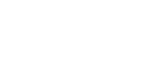 26.04.202326.04.202326.04.2023РАБОЧАЯ ПРОГРАММАРАБОЧАЯ ПРОГРАММАРАБОЧАЯ ПРОГРАММАРАБОЧАЯ ПРОГРАММАРАБОЧАЯ ПРОГРАММАРАБОЧАЯ ПРОГРАММАРАБОЧАЯ ПРОГРАММАРАБОЧАЯ ПРОГРАММАРАБОЧАЯ ПРОГРАММАРАБОЧАЯ ПРОГРАММАРАБОЧАЯ ПРОГРАММАРАБОЧАЯ ПРОГРАММАРАБОЧАЯ ПРОГРАММАдисциплиныдисциплиныЦифровые технологии в профессиональной деятельностиЦифровые технологии в профессиональной деятельностиЦифровые технологии в профессиональной деятельностиЦифровые технологии в профессиональной деятельностиЦифровые технологии в профессиональной деятельностиЦифровые технологии в профессиональной деятельностиЦифровые технологии в профессиональной деятельностиЦифровые технологии в профессиональной деятельностиЦифровые технологии в профессиональной деятельностиЦифровые технологии в профессиональной деятельностиЦифровые технологии в профессиональной деятельностиЦифровые технологии в профессиональной деятельностиЦифровые технологии в профессиональной деятельностиЦифровые технологии в профессиональной деятельностиЦифровые технологии в профессиональной деятельностиЦифровые технологии в профессиональной деятельностиЦифровые технологии в профессиональной деятельностиЦифровые технологии в профессиональной деятельностиЦифровые технологии в профессиональной деятельностиЦифровые технологии в профессиональной деятельностиЦифровые технологии в профессиональной деятельностиЦифровые технологии в профессиональной деятельностидля специальности 23.05.04 Эксплуатация железных дорогдля специальности 23.05.04 Эксплуатация железных дорогдля специальности 23.05.04 Эксплуатация железных дорогдля специальности 23.05.04 Эксплуатация железных дорогдля специальности 23.05.04 Эксплуатация железных дорогдля специальности 23.05.04 Эксплуатация железных дорогдля специальности 23.05.04 Эксплуатация железных дорогдля специальности 23.05.04 Эксплуатация железных дорогдля специальности 23.05.04 Эксплуатация железных дорогдля специальности 23.05.04 Эксплуатация железных дорогдля специальности 23.05.04 Эксплуатация железных дорогдля специальности 23.05.04 Эксплуатация железных дорогдля специальности 23.05.04 Эксплуатация железных дорогСоставитель(и):Составитель(и):Составитель(и):к.т.н., доцент, Дороничев А.В.к.т.н., доцент, Дороничев А.В.к.т.н., доцент, Дороничев А.В.к.т.н., доцент, Дороничев А.В.к.т.н., доцент, Дороничев А.В.к.т.н., доцент, Дороничев А.В.к.т.н., доцент, Дороничев А.В.к.т.н., доцент, Дороничев А.В.к.т.н., доцент, Дороничев А.В.к.т.н., доцент, Дороничев А.В.к.т.н., доцент, Дороничев А.В.к.т.н., доцент, Дороничев А.В.к.т.н., доцент, Дороничев А.В.к.т.н., доцент, Дороничев А.В.к.т.н., доцент, Дороничев А.В.к.т.н., доцент, Дороничев А.В.к.т.н., доцент, Дороничев А.В.к.т.н., доцент, Дороничев А.В.к.т.н., доцент, Дороничев А.В.к.т.н., доцент, Дороничев А.В.Обсуждена на заседании кафедры:Обсуждена на заседании кафедры:Обсуждена на заседании кафедры:Обсуждена на заседании кафедры:Технология транспортных процессов и логистикаТехнология транспортных процессов и логистикаТехнология транспортных процессов и логистикаТехнология транспортных процессов и логистикаТехнология транспортных процессов и логистикаТехнология транспортных процессов и логистикаТехнология транспортных процессов и логистикаТехнология транспортных процессов и логистикаПротокол от 26.04.2023г. № 4Протокол от 26.04.2023г. № 4Протокол от 26.04.2023г. № 4Протокол от 26.04.2023г. № 4Протокол от 26.04.2023г. № 4Протокол от 26.04.2023г. № 4Протокол от 26.04.2023г. № 4Протокол от 26.04.2023г. № 4Протокол от 26.04.2023г. № 4Протокол от 26.04.2023г. № 4Протокол от 26.04.2023г. № 4Протокол от 26.04.2023г. № 4Протокол от 26.04.2023г. № 4Обсуждена на заседании методической комиссииОбсуждена на заседании методической комиссииОбсуждена на заседании методической комиссииОбсуждена на заседании методической комиссииОбсуждена на заседании методической комиссииОбсуждена на заседании методической комиссииОбсуждена на заседании методической комиссии по родственным направлениям и специальностям: Протокол от 01.01.1754г. №Обсуждена на заседании методической комиссии по родственным направлениям и специальностям: Протокол от 01.01.1754г. №Обсуждена на заседании методической комиссии по родственным направлениям и специальностям: Протокол от 01.01.1754г. №Обсуждена на заседании методической комиссии по родственным направлениям и специальностям: Протокол от 01.01.1754г. №Обсуждена на заседании методической комиссии по родственным направлениям и специальностям: Протокол от 01.01.1754г. №Обсуждена на заседании методической комиссии по родственным направлениям и специальностям: Протокол от 01.01.1754г. №Обсуждена на заседании методической комиссии по родственным направлениям и специальностям: Протокол от 01.01.1754г. №Обсуждена на заседании методической комиссии по родственным направлениям и специальностям: Протокол от 01.01.1754г. №Обсуждена на заседании методической комиссии по родственным направлениям и специальностям: Протокол от 01.01.1754г. №Обсуждена на заседании методической комиссии по родственным направлениям и специальностям: Протокол от 01.01.1754г. №Обсуждена на заседании методической комиссии по родственным направлениям и специальностям: Протокол от 01.01.1754г. №Обсуждена на заседании методической комиссии по родственным направлениям и специальностям: Протокол от 01.01.1754г. №Обсуждена на заседании методической комиссии по родственным направлениям и специальностям: Протокол от 01.01.1754г. №г. Тында2023 г.г. Тында2023 г.г. Тында2023 г.г. Тында2023 г.г. Тында2023 г.г. Тында2023 г.г. Тында2023 г.г. Тында2023 г.г. Тында2023 г.г. Тында2023 г.г. Тында2023 г.г. Тында2023 г.г. Тында2023 г.стр. 2стр. 2Визирование РПД для исполнения в очередном учебном годуВизирование РПД для исполнения в очередном учебном годуВизирование РПД для исполнения в очередном учебном годуПредседатель МК РНСПредседатель МК РНСПредседатель МК РНС__ __________ 2024 г.__ __________ 2024 г.__ __________ 2024 г.Рабочая программа пересмотрена, обсуждена и одобрена дляисполнения в 2024-2025 учебном году на заседании кафедрыРабочая программа пересмотрена, обсуждена и одобрена дляисполнения в 2024-2025 учебном году на заседании кафедрыРабочая программа пересмотрена, обсуждена и одобрена дляисполнения в 2024-2025 учебном году на заседании кафедрыБАмИЖТБАмИЖТБАмИЖТПротокол от  __ __________ 2024 г.  №  __Зав. кафедрой Гашенко С.А.Протокол от  __ __________ 2024 г.  №  __Зав. кафедрой Гашенко С.А.Визирование РПД для исполнения в очередном учебном годуВизирование РПД для исполнения в очередном учебном годуВизирование РПД для исполнения в очередном учебном годуПредседатель МК РНСПредседатель МК РНСПредседатель МК РНС__ __________ 2025 г.__ __________ 2025 г.__ __________ 2025 г.Рабочая программа пересмотрена, обсуждена и одобрена дляисполнения в 2025-2026 учебном году на заседании кафедрыРабочая программа пересмотрена, обсуждена и одобрена дляисполнения в 2025-2026 учебном году на заседании кафедрыРабочая программа пересмотрена, обсуждена и одобрена дляисполнения в 2025-2026 учебном году на заседании кафедрыБАмИЖТБАмИЖТБАмИЖТПротокол от  __ __________ 2025 г.  №  __Зав. кафедрой Гашенко С.А.Протокол от  __ __________ 2025 г.  №  __Зав. кафедрой Гашенко С.А.Визирование РПД для исполнения в очередном учебном годуВизирование РПД для исполнения в очередном учебном годуВизирование РПД для исполнения в очередном учебном годуПредседатель МК РНСПредседатель МК РНСПредседатель МК РНС__ __________ 2026 г.__ __________ 2026 г.__ __________ 2026 г.Рабочая программа пересмотрена, обсуждена и одобрена дляисполнения в 2026-2027 учебном году на заседании кафедрыРабочая программа пересмотрена, обсуждена и одобрена дляисполнения в 2026-2027 учебном году на заседании кафедрыРабочая программа пересмотрена, обсуждена и одобрена дляисполнения в 2026-2027 учебном году на заседании кафедрыБАмИЖТБАмИЖТБАмИЖТПротокол от  __ __________ 2026 г.  №  __Зав. кафедрой Гашенко С.А.Протокол от  __ __________ 2026 г.  №  __Зав. кафедрой Гашенко С.А.Визирование РПД для исполнения в очередном учебном годуВизирование РПД для исполнения в очередном учебном годуВизирование РПД для исполнения в очередном учебном годуПредседатель МК РНСПредседатель МК РНСПредседатель МК РНС__ __________ 2027 г.__ __________ 2027 г.__ __________ 2027 г.Рабочая программа пересмотрена, обсуждена и одобрена дляисполнения в 2027-2028 учебном году на заседании кафедрыРабочая программа пересмотрена, обсуждена и одобрена дляисполнения в 2027-2028 учебном году на заседании кафедрыРабочая программа пересмотрена, обсуждена и одобрена дляисполнения в 2027-2028 учебном году на заседании кафедрыБАмИЖТБАмИЖТБАмИЖТПротокол от  __ __________ 2027 г.  №  __Зав. кафедрой Гашенко С.А.Протокол от  __ __________ 2027 г.  №  __Зав. кафедрой Гашенко С.А.стр. 3стр. 3стр. 3Рабочая программа дисциплины  Цифровые технологии в профессиональной деятельностиРабочая программа дисциплины  Цифровые технологии в профессиональной деятельностиРабочая программа дисциплины  Цифровые технологии в профессиональной деятельностиРабочая программа дисциплины  Цифровые технологии в профессиональной деятельностиРабочая программа дисциплины  Цифровые технологии в профессиональной деятельностиРабочая программа дисциплины  Цифровые технологии в профессиональной деятельностиРабочая программа дисциплины  Цифровые технологии в профессиональной деятельностиРабочая программа дисциплины  Цифровые технологии в профессиональной деятельностиРабочая программа дисциплины  Цифровые технологии в профессиональной деятельностиРабочая программа дисциплины  Цифровые технологии в профессиональной деятельностиРабочая программа дисциплины  Цифровые технологии в профессиональной деятельностиРабочая программа дисциплины  Цифровые технологии в профессиональной деятельностиРабочая программа дисциплины  Цифровые технологии в профессиональной деятельностиРабочая программа дисциплины  Цифровые технологии в профессиональной деятельностиРабочая программа дисциплины  Цифровые технологии в профессиональной деятельностиРабочая программа дисциплины  Цифровые технологии в профессиональной деятельностиразработана в соответствии с ФГОС, утвержденным приказом Министерства образования и науки Российской Федерации от 27.03.2018 № 216разработана в соответствии с ФГОС, утвержденным приказом Министерства образования и науки Российской Федерации от 27.03.2018 № 216разработана в соответствии с ФГОС, утвержденным приказом Министерства образования и науки Российской Федерации от 27.03.2018 № 216разработана в соответствии с ФГОС, утвержденным приказом Министерства образования и науки Российской Федерации от 27.03.2018 № 216разработана в соответствии с ФГОС, утвержденным приказом Министерства образования и науки Российской Федерации от 27.03.2018 № 216разработана в соответствии с ФГОС, утвержденным приказом Министерства образования и науки Российской Федерации от 27.03.2018 № 216разработана в соответствии с ФГОС, утвержденным приказом Министерства образования и науки Российской Федерации от 27.03.2018 № 216разработана в соответствии с ФГОС, утвержденным приказом Министерства образования и науки Российской Федерации от 27.03.2018 № 216разработана в соответствии с ФГОС, утвержденным приказом Министерства образования и науки Российской Федерации от 27.03.2018 № 216разработана в соответствии с ФГОС, утвержденным приказом Министерства образования и науки Российской Федерации от 27.03.2018 № 216разработана в соответствии с ФГОС, утвержденным приказом Министерства образования и науки Российской Федерации от 27.03.2018 № 216разработана в соответствии с ФГОС, утвержденным приказом Министерства образования и науки Российской Федерации от 27.03.2018 № 216разработана в соответствии с ФГОС, утвержденным приказом Министерства образования и науки Российской Федерации от 27.03.2018 № 216разработана в соответствии с ФГОС, утвержденным приказом Министерства образования и науки Российской Федерации от 27.03.2018 № 216разработана в соответствии с ФГОС, утвержденным приказом Министерства образования и науки Российской Федерации от 27.03.2018 № 216разработана в соответствии с ФГОС, утвержденным приказом Министерства образования и науки Российской Федерации от 27.03.2018 № 216КвалификацияКвалификацияКвалификацияКвалификацияКвалификацияинженер путей сообщенияинженер путей сообщенияинженер путей сообщенияинженер путей сообщенияинженер путей сообщенияинженер путей сообщенияинженер путей сообщенияинженер путей сообщенияинженер путей сообщенияФорма обученияФорма обученияФорма обученияФорма обученияФорма обучениязаочнаязаочнаязаочнаязаочнаязаочнаязаочнаязаочнаязаочнаязаочнаяОБЪЕМ ДИСЦИПЛИНЫ (МОДУЛЯ) В ЗАЧЕТНЫХ ЕДИНИЦАХ С УКАЗАНИЕМ КОЛИЧЕСТВА АКАДЕМИЧЕСКИХ ЧАСОВ, ВЫДЕЛЕННЫХ НА КОНТАКТНУЮ РАБОТУ ОБУЧАЮЩИХСЯ С ПРЕПОДАВАТЕЛЕМ (ПО ВИДАМ УЧЕБНЫХ ЗАНЯТИЙ) И НА САМОСТОЯТЕЛЬНУЮ РАБОТУ ОБУЧАЮЩИХСЯОБЪЕМ ДИСЦИПЛИНЫ (МОДУЛЯ) В ЗАЧЕТНЫХ ЕДИНИЦАХ С УКАЗАНИЕМ КОЛИЧЕСТВА АКАДЕМИЧЕСКИХ ЧАСОВ, ВЫДЕЛЕННЫХ НА КОНТАКТНУЮ РАБОТУ ОБУЧАЮЩИХСЯ С ПРЕПОДАВАТЕЛЕМ (ПО ВИДАМ УЧЕБНЫХ ЗАНЯТИЙ) И НА САМОСТОЯТЕЛЬНУЮ РАБОТУ ОБУЧАЮЩИХСЯОБЪЕМ ДИСЦИПЛИНЫ (МОДУЛЯ) В ЗАЧЕТНЫХ ЕДИНИЦАХ С УКАЗАНИЕМ КОЛИЧЕСТВА АКАДЕМИЧЕСКИХ ЧАСОВ, ВЫДЕЛЕННЫХ НА КОНТАКТНУЮ РАБОТУ ОБУЧАЮЩИХСЯ С ПРЕПОДАВАТЕЛЕМ (ПО ВИДАМ УЧЕБНЫХ ЗАНЯТИЙ) И НА САМОСТОЯТЕЛЬНУЮ РАБОТУ ОБУЧАЮЩИХСЯОБЪЕМ ДИСЦИПЛИНЫ (МОДУЛЯ) В ЗАЧЕТНЫХ ЕДИНИЦАХ С УКАЗАНИЕМ КОЛИЧЕСТВА АКАДЕМИЧЕСКИХ ЧАСОВ, ВЫДЕЛЕННЫХ НА КОНТАКТНУЮ РАБОТУ ОБУЧАЮЩИХСЯ С ПРЕПОДАВАТЕЛЕМ (ПО ВИДАМ УЧЕБНЫХ ЗАНЯТИЙ) И НА САМОСТОЯТЕЛЬНУЮ РАБОТУ ОБУЧАЮЩИХСЯОБЪЕМ ДИСЦИПЛИНЫ (МОДУЛЯ) В ЗАЧЕТНЫХ ЕДИНИЦАХ С УКАЗАНИЕМ КОЛИЧЕСТВА АКАДЕМИЧЕСКИХ ЧАСОВ, ВЫДЕЛЕННЫХ НА КОНТАКТНУЮ РАБОТУ ОБУЧАЮЩИХСЯ С ПРЕПОДАВАТЕЛЕМ (ПО ВИДАМ УЧЕБНЫХ ЗАНЯТИЙ) И НА САМОСТОЯТЕЛЬНУЮ РАБОТУ ОБУЧАЮЩИХСЯОБЪЕМ ДИСЦИПЛИНЫ (МОДУЛЯ) В ЗАЧЕТНЫХ ЕДИНИЦАХ С УКАЗАНИЕМ КОЛИЧЕСТВА АКАДЕМИЧЕСКИХ ЧАСОВ, ВЫДЕЛЕННЫХ НА КОНТАКТНУЮ РАБОТУ ОБУЧАЮЩИХСЯ С ПРЕПОДАВАТЕЛЕМ (ПО ВИДАМ УЧЕБНЫХ ЗАНЯТИЙ) И НА САМОСТОЯТЕЛЬНУЮ РАБОТУ ОБУЧАЮЩИХСЯОБЪЕМ ДИСЦИПЛИНЫ (МОДУЛЯ) В ЗАЧЕТНЫХ ЕДИНИЦАХ С УКАЗАНИЕМ КОЛИЧЕСТВА АКАДЕМИЧЕСКИХ ЧАСОВ, ВЫДЕЛЕННЫХ НА КОНТАКТНУЮ РАБОТУ ОБУЧАЮЩИХСЯ С ПРЕПОДАВАТЕЛЕМ (ПО ВИДАМ УЧЕБНЫХ ЗАНЯТИЙ) И НА САМОСТОЯТЕЛЬНУЮ РАБОТУ ОБУЧАЮЩИХСЯОБЪЕМ ДИСЦИПЛИНЫ (МОДУЛЯ) В ЗАЧЕТНЫХ ЕДИНИЦАХ С УКАЗАНИЕМ КОЛИЧЕСТВА АКАДЕМИЧЕСКИХ ЧАСОВ, ВЫДЕЛЕННЫХ НА КОНТАКТНУЮ РАБОТУ ОБУЧАЮЩИХСЯ С ПРЕПОДАВАТЕЛЕМ (ПО ВИДАМ УЧЕБНЫХ ЗАНЯТИЙ) И НА САМОСТОЯТЕЛЬНУЮ РАБОТУ ОБУЧАЮЩИХСЯОБЪЕМ ДИСЦИПЛИНЫ (МОДУЛЯ) В ЗАЧЕТНЫХ ЕДИНИЦАХ С УКАЗАНИЕМ КОЛИЧЕСТВА АКАДЕМИЧЕСКИХ ЧАСОВ, ВЫДЕЛЕННЫХ НА КОНТАКТНУЮ РАБОТУ ОБУЧАЮЩИХСЯ С ПРЕПОДАВАТЕЛЕМ (ПО ВИДАМ УЧЕБНЫХ ЗАНЯТИЙ) И НА САМОСТОЯТЕЛЬНУЮ РАБОТУ ОБУЧАЮЩИХСЯОБЪЕМ ДИСЦИПЛИНЫ (МОДУЛЯ) В ЗАЧЕТНЫХ ЕДИНИЦАХ С УКАЗАНИЕМ КОЛИЧЕСТВА АКАДЕМИЧЕСКИХ ЧАСОВ, ВЫДЕЛЕННЫХ НА КОНТАКТНУЮ РАБОТУ ОБУЧАЮЩИХСЯ С ПРЕПОДАВАТЕЛЕМ (ПО ВИДАМ УЧЕБНЫХ ЗАНЯТИЙ) И НА САМОСТОЯТЕЛЬНУЮ РАБОТУ ОБУЧАЮЩИХСЯОБЪЕМ ДИСЦИПЛИНЫ (МОДУЛЯ) В ЗАЧЕТНЫХ ЕДИНИЦАХ С УКАЗАНИЕМ КОЛИЧЕСТВА АКАДЕМИЧЕСКИХ ЧАСОВ, ВЫДЕЛЕННЫХ НА КОНТАКТНУЮ РАБОТУ ОБУЧАЮЩИХСЯ С ПРЕПОДАВАТЕЛЕМ (ПО ВИДАМ УЧЕБНЫХ ЗАНЯТИЙ) И НА САМОСТОЯТЕЛЬНУЮ РАБОТУ ОБУЧАЮЩИХСЯОБЪЕМ ДИСЦИПЛИНЫ (МОДУЛЯ) В ЗАЧЕТНЫХ ЕДИНИЦАХ С УКАЗАНИЕМ КОЛИЧЕСТВА АКАДЕМИЧЕСКИХ ЧАСОВ, ВЫДЕЛЕННЫХ НА КОНТАКТНУЮ РАБОТУ ОБУЧАЮЩИХСЯ С ПРЕПОДАВАТЕЛЕМ (ПО ВИДАМ УЧЕБНЫХ ЗАНЯТИЙ) И НА САМОСТОЯТЕЛЬНУЮ РАБОТУ ОБУЧАЮЩИХСЯОБЪЕМ ДИСЦИПЛИНЫ (МОДУЛЯ) В ЗАЧЕТНЫХ ЕДИНИЦАХ С УКАЗАНИЕМ КОЛИЧЕСТВА АКАДЕМИЧЕСКИХ ЧАСОВ, ВЫДЕЛЕННЫХ НА КОНТАКТНУЮ РАБОТУ ОБУЧАЮЩИХСЯ С ПРЕПОДАВАТЕЛЕМ (ПО ВИДАМ УЧЕБНЫХ ЗАНЯТИЙ) И НА САМОСТОЯТЕЛЬНУЮ РАБОТУ ОБУЧАЮЩИХСЯОБЪЕМ ДИСЦИПЛИНЫ (МОДУЛЯ) В ЗАЧЕТНЫХ ЕДИНИЦАХ С УКАЗАНИЕМ КОЛИЧЕСТВА АКАДЕМИЧЕСКИХ ЧАСОВ, ВЫДЕЛЕННЫХ НА КОНТАКТНУЮ РАБОТУ ОБУЧАЮЩИХСЯ С ПРЕПОДАВАТЕЛЕМ (ПО ВИДАМ УЧЕБНЫХ ЗАНЯТИЙ) И НА САМОСТОЯТЕЛЬНУЮ РАБОТУ ОБУЧАЮЩИХСЯОбщая трудоемкостьОбщая трудоемкостьОбщая трудоемкостьОбщая трудоемкость4 ЗЕТ4 ЗЕТ4 ЗЕТ4 ЗЕТ4 ЗЕТ4 ЗЕТ4 ЗЕТ4 ЗЕТ4 ЗЕТЧасов по учебному плануЧасов по учебному плануЧасов по учебному плануЧасов по учебному плануЧасов по учебному плануЧасов по учебному плануЧасов по учебному плану144144Виды контроля на курсах:Виды контроля на курсах:Виды контроля на курсах:Виды контроля на курсах:Виды контроля на курсах:в том числе:в том числе:в том числе:в том числе:в том числе:в том числе:в том числе:экзамены (курс)    3контрольных работ  3 курс (1)экзамены (курс)    3контрольных работ  3 курс (1)экзамены (курс)    3контрольных работ  3 курс (1)экзамены (курс)    3контрольных работ  3 курс (1)экзамены (курс)    3контрольных работ  3 курс (1)контактная работаконтактная работаконтактная работаконтактная работаконтактная работаконтактная работа1212экзамены (курс)    3контрольных работ  3 курс (1)экзамены (курс)    3контрольных работ  3 курс (1)экзамены (курс)    3контрольных работ  3 курс (1)экзамены (курс)    3контрольных работ  3 курс (1)экзамены (курс)    3контрольных работ  3 курс (1)самостоятельная работасамостоятельная работасамостоятельная работасамостоятельная работасамостоятельная работасамостоятельная работа123123экзамены (курс)    3контрольных работ  3 курс (1)экзамены (курс)    3контрольных работ  3 курс (1)экзамены (курс)    3контрольных работ  3 курс (1)экзамены (курс)    3контрольных работ  3 курс (1)экзамены (курс)    3контрольных работ  3 курс (1)часов на контрольчасов на контрольчасов на контрольчасов на контрольчасов на контрольчасов на контроль99экзамены (курс)    3контрольных работ  3 курс (1)экзамены (курс)    3контрольных работ  3 курс (1)экзамены (курс)    3контрольных работ  3 курс (1)экзамены (курс)    3контрольных работ  3 курс (1)экзамены (курс)    3контрольных работ  3 курс (1)Распределение часов дисциплины по семестрам (курсам)Распределение часов дисциплины по семестрам (курсам)Распределение часов дисциплины по семестрам (курсам)Распределение часов дисциплины по семестрам (курсам)Распределение часов дисциплины по семестрам (курсам)Распределение часов дисциплины по семестрам (курсам)Распределение часов дисциплины по семестрам (курсам)Распределение часов дисциплины по семестрам (курсам)Распределение часов дисциплины по семестрам (курсам)Распределение часов дисциплины по семестрам (курсам)Распределение часов дисциплины по семестрам (курсам)Распределение часов дисциплины по семестрам (курсам)Распределение часов дисциплины по семестрам (курсам)Распределение часов дисциплины по семестрам (курсам)Распределение часов дисциплины по семестрам (курсам)Распределение часов дисциплины по семестрам (курсам)Распределение часов дисциплины по семестрам (курсам)Распределение часов дисциплины по семестрам (курсам)Распределение часов дисциплины по семестрам (курсам)Распределение часов дисциплины по семестрам (курсам)Распределение часов дисциплины по семестрам (курсам)Распределение часов дисциплины по семестрам (курсам)Распределение часов дисциплины по семестрам (курсам)Распределение часов дисциплины по семестрам (курсам)Распределение часов дисциплины по семестрам (курсам)Распределение часов дисциплины по семестрам (курсам)Распределение часов дисциплины по семестрам (курсам)Распределение часов дисциплины по семестрам (курсам)Распределение часов дисциплины по семестрам (курсам)Распределение часов дисциплины по семестрам (курсам)КурсКурс3333ИтогоИтогоИтогоИтогоИтогоВид занятийВид занятийУПРПРПРПИтогоИтогоИтогоИтогоИтогоЛекцииЛекции444444444ЛабораторныеЛабораторные444444444ПрактическиеПрактические444444444В том числе инт.В том числе инт.222222222Итого ауд.Итого ауд.121212121212121212Кoнтактная рабoтаКoнтактная рабoта121212121212121212Сам. работаСам. работа123123123123123123123123123Часы на контрольЧасы на контроль999999999ИтогоИтого144144144144144144144144144стр. 41. АННОТАЦИЯ ДИСЦИПЛИНЫ (МОДУЛЯ)1. АННОТАЦИЯ ДИСЦИПЛИНЫ (МОДУЛЯ)1. АННОТАЦИЯ ДИСЦИПЛИНЫ (МОДУЛЯ)1. АННОТАЦИЯ ДИСЦИПЛИНЫ (МОДУЛЯ)1. АННОТАЦИЯ ДИСЦИПЛИНЫ (МОДУЛЯ)1. АННОТАЦИЯ ДИСЦИПЛИНЫ (МОДУЛЯ)1. АННОТАЦИЯ ДИСЦИПЛИНЫ (МОДУЛЯ)1. АННОТАЦИЯ ДИСЦИПЛИНЫ (МОДУЛЯ)1. АННОТАЦИЯ ДИСЦИПЛИНЫ (МОДУЛЯ)1. АННОТАЦИЯ ДИСЦИПЛИНЫ (МОДУЛЯ)1. АННОТАЦИЯ ДИСЦИПЛИНЫ (МОДУЛЯ)1.1Основные положения и понятия цифровых технологий. Средства вычислительной техники. Информационные процессы и структуры. Информационные коммуникации и информационное взаимодействие. Системы реального времени, встроенные и распределенные. Особенности и структура цифровых систем, аппаратные и программные компоненты. Интеллектуальные системы на транспорте: единая информационная среда, структура управления железнодорожной системой. Роль и место АСУ ЖТ в транспортном конвейере: обзор функционирования системы АСУ ЖТ, существующие системы железнодорожного транспорта, технологический процесс принятия решений на железнодорожном транспорте. Комплексная система мониторинга и управления ликвидацией чрезвычайных ситуаций ОАО «РЖД»: задачи ситуационного центра мониторинга и управления ЧС, основные составляющие модули, АРМ диспетчера ситуационного центра. Перспективная технология цифровой радиосвязи GSM-R. Программно-математическое обеспечение цифровых технологий: проблемы применения существующих технологий и пути их решения, системы поддержки принятия решений (СППР), искусственные нейронные сети. Технологии защиты цифровой информации: методы симметричного и несимметричного кодирования и шифрования информации, информационная безопасность, методы криптографии, методы несимметричного шифрования информации. Новые Интернет-технологии: технологии беспроводных сетей, технологии мобильных сетей. Автоматизация управления локомотивным, вагонным и контейнерным парком. Автоматизированные информационно-управляющие системы управления перевозками на сетевом и дорожном уровне. Автоматизация и роботизация управления местной работой, на сортировочных, грузовых и пассажирских станциях. Ключевые технологии «Цифровой железной дороги».Основные положения и понятия цифровых технологий. Средства вычислительной техники. Информационные процессы и структуры. Информационные коммуникации и информационное взаимодействие. Системы реального времени, встроенные и распределенные. Особенности и структура цифровых систем, аппаратные и программные компоненты. Интеллектуальные системы на транспорте: единая информационная среда, структура управления железнодорожной системой. Роль и место АСУ ЖТ в транспортном конвейере: обзор функционирования системы АСУ ЖТ, существующие системы железнодорожного транспорта, технологический процесс принятия решений на железнодорожном транспорте. Комплексная система мониторинга и управления ликвидацией чрезвычайных ситуаций ОАО «РЖД»: задачи ситуационного центра мониторинга и управления ЧС, основные составляющие модули, АРМ диспетчера ситуационного центра. Перспективная технология цифровой радиосвязи GSM-R. Программно-математическое обеспечение цифровых технологий: проблемы применения существующих технологий и пути их решения, системы поддержки принятия решений (СППР), искусственные нейронные сети. Технологии защиты цифровой информации: методы симметричного и несимметричного кодирования и шифрования информации, информационная безопасность, методы криптографии, методы несимметричного шифрования информации. Новые Интернет-технологии: технологии беспроводных сетей, технологии мобильных сетей. Автоматизация управления локомотивным, вагонным и контейнерным парком. Автоматизированные информационно-управляющие системы управления перевозками на сетевом и дорожном уровне. Автоматизация и роботизация управления местной работой, на сортировочных, грузовых и пассажирских станциях. Ключевые технологии «Цифровой железной дороги».Основные положения и понятия цифровых технологий. Средства вычислительной техники. Информационные процессы и структуры. Информационные коммуникации и информационное взаимодействие. Системы реального времени, встроенные и распределенные. Особенности и структура цифровых систем, аппаратные и программные компоненты. Интеллектуальные системы на транспорте: единая информационная среда, структура управления железнодорожной системой. Роль и место АСУ ЖТ в транспортном конвейере: обзор функционирования системы АСУ ЖТ, существующие системы железнодорожного транспорта, технологический процесс принятия решений на железнодорожном транспорте. Комплексная система мониторинга и управления ликвидацией чрезвычайных ситуаций ОАО «РЖД»: задачи ситуационного центра мониторинга и управления ЧС, основные составляющие модули, АРМ диспетчера ситуационного центра. Перспективная технология цифровой радиосвязи GSM-R. Программно-математическое обеспечение цифровых технологий: проблемы применения существующих технологий и пути их решения, системы поддержки принятия решений (СППР), искусственные нейронные сети. Технологии защиты цифровой информации: методы симметричного и несимметричного кодирования и шифрования информации, информационная безопасность, методы криптографии, методы несимметричного шифрования информации. Новые Интернет-технологии: технологии беспроводных сетей, технологии мобильных сетей. Автоматизация управления локомотивным, вагонным и контейнерным парком. Автоматизированные информационно-управляющие системы управления перевозками на сетевом и дорожном уровне. Автоматизация и роботизация управления местной работой, на сортировочных, грузовых и пассажирских станциях. Ключевые технологии «Цифровой железной дороги».Основные положения и понятия цифровых технологий. Средства вычислительной техники. Информационные процессы и структуры. Информационные коммуникации и информационное взаимодействие. Системы реального времени, встроенные и распределенные. Особенности и структура цифровых систем, аппаратные и программные компоненты. Интеллектуальные системы на транспорте: единая информационная среда, структура управления железнодорожной системой. Роль и место АСУ ЖТ в транспортном конвейере: обзор функционирования системы АСУ ЖТ, существующие системы железнодорожного транспорта, технологический процесс принятия решений на железнодорожном транспорте. Комплексная система мониторинга и управления ликвидацией чрезвычайных ситуаций ОАО «РЖД»: задачи ситуационного центра мониторинга и управления ЧС, основные составляющие модули, АРМ диспетчера ситуационного центра. Перспективная технология цифровой радиосвязи GSM-R. Программно-математическое обеспечение цифровых технологий: проблемы применения существующих технологий и пути их решения, системы поддержки принятия решений (СППР), искусственные нейронные сети. Технологии защиты цифровой информации: методы симметричного и несимметричного кодирования и шифрования информации, информационная безопасность, методы криптографии, методы несимметричного шифрования информации. Новые Интернет-технологии: технологии беспроводных сетей, технологии мобильных сетей. Автоматизация управления локомотивным, вагонным и контейнерным парком. Автоматизированные информационно-управляющие системы управления перевозками на сетевом и дорожном уровне. Автоматизация и роботизация управления местной работой, на сортировочных, грузовых и пассажирских станциях. Ключевые технологии «Цифровой железной дороги».Основные положения и понятия цифровых технологий. Средства вычислительной техники. Информационные процессы и структуры. Информационные коммуникации и информационное взаимодействие. Системы реального времени, встроенные и распределенные. Особенности и структура цифровых систем, аппаратные и программные компоненты. Интеллектуальные системы на транспорте: единая информационная среда, структура управления железнодорожной системой. Роль и место АСУ ЖТ в транспортном конвейере: обзор функционирования системы АСУ ЖТ, существующие системы железнодорожного транспорта, технологический процесс принятия решений на железнодорожном транспорте. Комплексная система мониторинга и управления ликвидацией чрезвычайных ситуаций ОАО «РЖД»: задачи ситуационного центра мониторинга и управления ЧС, основные составляющие модули, АРМ диспетчера ситуационного центра. Перспективная технология цифровой радиосвязи GSM-R. Программно-математическое обеспечение цифровых технологий: проблемы применения существующих технологий и пути их решения, системы поддержки принятия решений (СППР), искусственные нейронные сети. Технологии защиты цифровой информации: методы симметричного и несимметричного кодирования и шифрования информации, информационная безопасность, методы криптографии, методы несимметричного шифрования информации. Новые Интернет-технологии: технологии беспроводных сетей, технологии мобильных сетей. Автоматизация управления локомотивным, вагонным и контейнерным парком. Автоматизированные информационно-управляющие системы управления перевозками на сетевом и дорожном уровне. Автоматизация и роботизация управления местной работой, на сортировочных, грузовых и пассажирских станциях. Ключевые технологии «Цифровой железной дороги».Основные положения и понятия цифровых технологий. Средства вычислительной техники. Информационные процессы и структуры. Информационные коммуникации и информационное взаимодействие. Системы реального времени, встроенные и распределенные. Особенности и структура цифровых систем, аппаратные и программные компоненты. Интеллектуальные системы на транспорте: единая информационная среда, структура управления железнодорожной системой. Роль и место АСУ ЖТ в транспортном конвейере: обзор функционирования системы АСУ ЖТ, существующие системы железнодорожного транспорта, технологический процесс принятия решений на железнодорожном транспорте. Комплексная система мониторинга и управления ликвидацией чрезвычайных ситуаций ОАО «РЖД»: задачи ситуационного центра мониторинга и управления ЧС, основные составляющие модули, АРМ диспетчера ситуационного центра. Перспективная технология цифровой радиосвязи GSM-R. Программно-математическое обеспечение цифровых технологий: проблемы применения существующих технологий и пути их решения, системы поддержки принятия решений (СППР), искусственные нейронные сети. Технологии защиты цифровой информации: методы симметричного и несимметричного кодирования и шифрования информации, информационная безопасность, методы криптографии, методы несимметричного шифрования информации. Новые Интернет-технологии: технологии беспроводных сетей, технологии мобильных сетей. Автоматизация управления локомотивным, вагонным и контейнерным парком. Автоматизированные информационно-управляющие системы управления перевозками на сетевом и дорожном уровне. Автоматизация и роботизация управления местной работой, на сортировочных, грузовых и пассажирских станциях. Ключевые технологии «Цифровой железной дороги».Основные положения и понятия цифровых технологий. Средства вычислительной техники. Информационные процессы и структуры. Информационные коммуникации и информационное взаимодействие. Системы реального времени, встроенные и распределенные. Особенности и структура цифровых систем, аппаратные и программные компоненты. Интеллектуальные системы на транспорте: единая информационная среда, структура управления железнодорожной системой. Роль и место АСУ ЖТ в транспортном конвейере: обзор функционирования системы АСУ ЖТ, существующие системы железнодорожного транспорта, технологический процесс принятия решений на железнодорожном транспорте. Комплексная система мониторинга и управления ликвидацией чрезвычайных ситуаций ОАО «РЖД»: задачи ситуационного центра мониторинга и управления ЧС, основные составляющие модули, АРМ диспетчера ситуационного центра. Перспективная технология цифровой радиосвязи GSM-R. Программно-математическое обеспечение цифровых технологий: проблемы применения существующих технологий и пути их решения, системы поддержки принятия решений (СППР), искусственные нейронные сети. Технологии защиты цифровой информации: методы симметричного и несимметричного кодирования и шифрования информации, информационная безопасность, методы криптографии, методы несимметричного шифрования информации. Новые Интернет-технологии: технологии беспроводных сетей, технологии мобильных сетей. Автоматизация управления локомотивным, вагонным и контейнерным парком. Автоматизированные информационно-управляющие системы управления перевозками на сетевом и дорожном уровне. Автоматизация и роботизация управления местной работой, на сортировочных, грузовых и пассажирских станциях. Ключевые технологии «Цифровой железной дороги».Основные положения и понятия цифровых технологий. Средства вычислительной техники. Информационные процессы и структуры. Информационные коммуникации и информационное взаимодействие. Системы реального времени, встроенные и распределенные. Особенности и структура цифровых систем, аппаратные и программные компоненты. Интеллектуальные системы на транспорте: единая информационная среда, структура управления железнодорожной системой. Роль и место АСУ ЖТ в транспортном конвейере: обзор функционирования системы АСУ ЖТ, существующие системы железнодорожного транспорта, технологический процесс принятия решений на железнодорожном транспорте. Комплексная система мониторинга и управления ликвидацией чрезвычайных ситуаций ОАО «РЖД»: задачи ситуационного центра мониторинга и управления ЧС, основные составляющие модули, АРМ диспетчера ситуационного центра. Перспективная технология цифровой радиосвязи GSM-R. Программно-математическое обеспечение цифровых технологий: проблемы применения существующих технологий и пути их решения, системы поддержки принятия решений (СППР), искусственные нейронные сети. Технологии защиты цифровой информации: методы симметричного и несимметричного кодирования и шифрования информации, информационная безопасность, методы криптографии, методы несимметричного шифрования информации. Новые Интернет-технологии: технологии беспроводных сетей, технологии мобильных сетей. Автоматизация управления локомотивным, вагонным и контейнерным парком. Автоматизированные информационно-управляющие системы управления перевозками на сетевом и дорожном уровне. Автоматизация и роботизация управления местной работой, на сортировочных, грузовых и пассажирских станциях. Ключевые технологии «Цифровой железной дороги».Основные положения и понятия цифровых технологий. Средства вычислительной техники. Информационные процессы и структуры. Информационные коммуникации и информационное взаимодействие. Системы реального времени, встроенные и распределенные. Особенности и структура цифровых систем, аппаратные и программные компоненты. Интеллектуальные системы на транспорте: единая информационная среда, структура управления железнодорожной системой. Роль и место АСУ ЖТ в транспортном конвейере: обзор функционирования системы АСУ ЖТ, существующие системы железнодорожного транспорта, технологический процесс принятия решений на железнодорожном транспорте. Комплексная система мониторинга и управления ликвидацией чрезвычайных ситуаций ОАО «РЖД»: задачи ситуационного центра мониторинга и управления ЧС, основные составляющие модули, АРМ диспетчера ситуационного центра. Перспективная технология цифровой радиосвязи GSM-R. Программно-математическое обеспечение цифровых технологий: проблемы применения существующих технологий и пути их решения, системы поддержки принятия решений (СППР), искусственные нейронные сети. Технологии защиты цифровой информации: методы симметричного и несимметричного кодирования и шифрования информации, информационная безопасность, методы криптографии, методы несимметричного шифрования информации. Новые Интернет-технологии: технологии беспроводных сетей, технологии мобильных сетей. Автоматизация управления локомотивным, вагонным и контейнерным парком. Автоматизированные информационно-управляющие системы управления перевозками на сетевом и дорожном уровне. Автоматизация и роботизация управления местной работой, на сортировочных, грузовых и пассажирских станциях. Ключевые технологии «Цифровой железной дороги».Основные положения и понятия цифровых технологий. Средства вычислительной техники. Информационные процессы и структуры. Информационные коммуникации и информационное взаимодействие. Системы реального времени, встроенные и распределенные. Особенности и структура цифровых систем, аппаратные и программные компоненты. Интеллектуальные системы на транспорте: единая информационная среда, структура управления железнодорожной системой. Роль и место АСУ ЖТ в транспортном конвейере: обзор функционирования системы АСУ ЖТ, существующие системы железнодорожного транспорта, технологический процесс принятия решений на железнодорожном транспорте. Комплексная система мониторинга и управления ликвидацией чрезвычайных ситуаций ОАО «РЖД»: задачи ситуационного центра мониторинга и управления ЧС, основные составляющие модули, АРМ диспетчера ситуационного центра. Перспективная технология цифровой радиосвязи GSM-R. Программно-математическое обеспечение цифровых технологий: проблемы применения существующих технологий и пути их решения, системы поддержки принятия решений (СППР), искусственные нейронные сети. Технологии защиты цифровой информации: методы симметричного и несимметричного кодирования и шифрования информации, информационная безопасность, методы криптографии, методы несимметричного шифрования информации. Новые Интернет-технологии: технологии беспроводных сетей, технологии мобильных сетей. Автоматизация управления локомотивным, вагонным и контейнерным парком. Автоматизированные информационно-управляющие системы управления перевозками на сетевом и дорожном уровне. Автоматизация и роботизация управления местной работой, на сортировочных, грузовых и пассажирских станциях. Ключевые технологии «Цифровой железной дороги».2. МЕСТО ДИСЦИПЛИНЫ (МОДУЛЯ) В СТРУКТУРЕ ОБРАЗОВАТЕЛЬНОЙ ПРОГРАММЫ2. МЕСТО ДИСЦИПЛИНЫ (МОДУЛЯ) В СТРУКТУРЕ ОБРАЗОВАТЕЛЬНОЙ ПРОГРАММЫ2. МЕСТО ДИСЦИПЛИНЫ (МОДУЛЯ) В СТРУКТУРЕ ОБРАЗОВАТЕЛЬНОЙ ПРОГРАММЫ2. МЕСТО ДИСЦИПЛИНЫ (МОДУЛЯ) В СТРУКТУРЕ ОБРАЗОВАТЕЛЬНОЙ ПРОГРАММЫ2. МЕСТО ДИСЦИПЛИНЫ (МОДУЛЯ) В СТРУКТУРЕ ОБРАЗОВАТЕЛЬНОЙ ПРОГРАММЫ2. МЕСТО ДИСЦИПЛИНЫ (МОДУЛЯ) В СТРУКТУРЕ ОБРАЗОВАТЕЛЬНОЙ ПРОГРАММЫ2. МЕСТО ДИСЦИПЛИНЫ (МОДУЛЯ) В СТРУКТУРЕ ОБРАЗОВАТЕЛЬНОЙ ПРОГРАММЫ2. МЕСТО ДИСЦИПЛИНЫ (МОДУЛЯ) В СТРУКТУРЕ ОБРАЗОВАТЕЛЬНОЙ ПРОГРАММЫ2. МЕСТО ДИСЦИПЛИНЫ (МОДУЛЯ) В СТРУКТУРЕ ОБРАЗОВАТЕЛЬНОЙ ПРОГРАММЫ2. МЕСТО ДИСЦИПЛИНЫ (МОДУЛЯ) В СТРУКТУРЕ ОБРАЗОВАТЕЛЬНОЙ ПРОГРАММЫ2. МЕСТО ДИСЦИПЛИНЫ (МОДУЛЯ) В СТРУКТУРЕ ОБРАЗОВАТЕЛЬНОЙ ПРОГРАММЫКод дисциплины:Код дисциплины:Код дисциплины:Б1.О.12Б1.О.12Б1.О.12Б1.О.12Б1.О.12Б1.О.12Б1.О.12Б1.О.122.1Требования к предварительной подготовке обучающегося:Требования к предварительной подготовке обучающегося:Требования к предварительной подготовке обучающегося:Требования к предварительной подготовке обучающегося:Требования к предварительной подготовке обучающегося:Требования к предварительной подготовке обучающегося:Требования к предварительной подготовке обучающегося:Требования к предварительной подготовке обучающегося:Требования к предварительной подготовке обучающегося:Требования к предварительной подготовке обучающегося:2.1.1ИнформатикаИнформатикаИнформатикаИнформатикаИнформатикаИнформатикаИнформатикаИнформатикаИнформатикаИнформатика2.1.2Управление эксплуатационной работойУправление эксплуатационной работойУправление эксплуатационной работойУправление эксплуатационной работойУправление эксплуатационной работойУправление эксплуатационной работойУправление эксплуатационной работойУправление эксплуатационной работойУправление эксплуатационной работойУправление эксплуатационной работой2.1.3Терминально-логистические комплексыТерминально-логистические комплексыТерминально-логистические комплексыТерминально-логистические комплексыТерминально-логистические комплексыТерминально-логистические комплексыТерминально-логистические комплексыТерминально-логистические комплексыТерминально-логистические комплексыТерминально-логистические комплексы2.1.4ЛогистикаЛогистикаЛогистикаЛогистикаЛогистикаЛогистикаЛогистикаЛогистикаЛогистикаЛогистика2.1.5ГрузоведениеГрузоведениеГрузоведениеГрузоведениеГрузоведениеГрузоведениеГрузоведениеГрузоведениеГрузоведениеГрузоведение2.1.6Автоматика, телемеханика и связь на железнодорожном транспортеАвтоматика, телемеханика и связь на железнодорожном транспортеАвтоматика, телемеханика и связь на железнодорожном транспортеАвтоматика, телемеханика и связь на железнодорожном транспортеАвтоматика, телемеханика и связь на железнодорожном транспортеАвтоматика, телемеханика и связь на железнодорожном транспортеАвтоматика, телемеханика и связь на железнодорожном транспортеАвтоматика, телемеханика и связь на железнодорожном транспортеАвтоматика, телемеханика и связь на железнодорожном транспортеАвтоматика, телемеханика и связь на железнодорожном транспорте2.2Дисциплины и практики, для которых освоение данной дисциплины (модуля) необходимо как предшествующее:Дисциплины и практики, для которых освоение данной дисциплины (модуля) необходимо как предшествующее:Дисциплины и практики, для которых освоение данной дисциплины (модуля) необходимо как предшествующее:Дисциплины и практики, для которых освоение данной дисциплины (модуля) необходимо как предшествующее:Дисциплины и практики, для которых освоение данной дисциплины (модуля) необходимо как предшествующее:Дисциплины и практики, для которых освоение данной дисциплины (модуля) необходимо как предшествующее:Дисциплины и практики, для которых освоение данной дисциплины (модуля) необходимо как предшествующее:Дисциплины и практики, для которых освоение данной дисциплины (модуля) необходимо как предшествующее:Дисциплины и практики, для которых освоение данной дисциплины (модуля) необходимо как предшествующее:Дисциплины и практики, для которых освоение данной дисциплины (модуля) необходимо как предшествующее:2.2.1Преддипломная практикаПреддипломная практикаПреддипломная практикаПреддипломная практикаПреддипломная практикаПреддипломная практикаПреддипломная практикаПреддипломная практикаПреддипломная практикаПреддипломная практика2.2.2Техническая эксплуатация железнодорожного транспорта и безопасность движенияТехническая эксплуатация железнодорожного транспорта и безопасность движенияТехническая эксплуатация железнодорожного транспорта и безопасность движенияТехническая эксплуатация железнодорожного транспорта и безопасность движенияТехническая эксплуатация железнодорожного транспорта и безопасность движенияТехническая эксплуатация железнодорожного транспорта и безопасность движенияТехническая эксплуатация железнодорожного транспорта и безопасность движенияТехническая эксплуатация железнодорожного транспорта и безопасность движенияТехническая эксплуатация железнодорожного транспорта и безопасность движенияТехническая эксплуатация железнодорожного транспорта и безопасность движения3. ПЕРЕЧЕНЬ ПЛАНИРУЕМЫХ РЕЗУЛЬТАТОВ ОБУЧЕНИЯ ПО ДИСЦИПЛИНЕ (МОДУЛЮ), СООТНЕСЕННЫХ С ПЛАНИРУЕМЫМИ РЕЗУЛЬТАТАМИ ОСВОЕНИЯ ОБРАЗОВАТЕЛЬНОЙ ПРОГРАММЫ3. ПЕРЕЧЕНЬ ПЛАНИРУЕМЫХ РЕЗУЛЬТАТОВ ОБУЧЕНИЯ ПО ДИСЦИПЛИНЕ (МОДУЛЮ), СООТНЕСЕННЫХ С ПЛАНИРУЕМЫМИ РЕЗУЛЬТАТАМИ ОСВОЕНИЯ ОБРАЗОВАТЕЛЬНОЙ ПРОГРАММЫ3. ПЕРЕЧЕНЬ ПЛАНИРУЕМЫХ РЕЗУЛЬТАТОВ ОБУЧЕНИЯ ПО ДИСЦИПЛИНЕ (МОДУЛЮ), СООТНЕСЕННЫХ С ПЛАНИРУЕМЫМИ РЕЗУЛЬТАТАМИ ОСВОЕНИЯ ОБРАЗОВАТЕЛЬНОЙ ПРОГРАММЫ3. ПЕРЕЧЕНЬ ПЛАНИРУЕМЫХ РЕЗУЛЬТАТОВ ОБУЧЕНИЯ ПО ДИСЦИПЛИНЕ (МОДУЛЮ), СООТНЕСЕННЫХ С ПЛАНИРУЕМЫМИ РЕЗУЛЬТАТАМИ ОСВОЕНИЯ ОБРАЗОВАТЕЛЬНОЙ ПРОГРАММЫ3. ПЕРЕЧЕНЬ ПЛАНИРУЕМЫХ РЕЗУЛЬТАТОВ ОБУЧЕНИЯ ПО ДИСЦИПЛИНЕ (МОДУЛЮ), СООТНЕСЕННЫХ С ПЛАНИРУЕМЫМИ РЕЗУЛЬТАТАМИ ОСВОЕНИЯ ОБРАЗОВАТЕЛЬНОЙ ПРОГРАММЫ3. ПЕРЕЧЕНЬ ПЛАНИРУЕМЫХ РЕЗУЛЬТАТОВ ОБУЧЕНИЯ ПО ДИСЦИПЛИНЕ (МОДУЛЮ), СООТНЕСЕННЫХ С ПЛАНИРУЕМЫМИ РЕЗУЛЬТАТАМИ ОСВОЕНИЯ ОБРАЗОВАТЕЛЬНОЙ ПРОГРАММЫ3. ПЕРЕЧЕНЬ ПЛАНИРУЕМЫХ РЕЗУЛЬТАТОВ ОБУЧЕНИЯ ПО ДИСЦИПЛИНЕ (МОДУЛЮ), СООТНЕСЕННЫХ С ПЛАНИРУЕМЫМИ РЕЗУЛЬТАТАМИ ОСВОЕНИЯ ОБРАЗОВАТЕЛЬНОЙ ПРОГРАММЫ3. ПЕРЕЧЕНЬ ПЛАНИРУЕМЫХ РЕЗУЛЬТАТОВ ОБУЧЕНИЯ ПО ДИСЦИПЛИНЕ (МОДУЛЮ), СООТНЕСЕННЫХ С ПЛАНИРУЕМЫМИ РЕЗУЛЬТАТАМИ ОСВОЕНИЯ ОБРАЗОВАТЕЛЬНОЙ ПРОГРАММЫ3. ПЕРЕЧЕНЬ ПЛАНИРУЕМЫХ РЕЗУЛЬТАТОВ ОБУЧЕНИЯ ПО ДИСЦИПЛИНЕ (МОДУЛЮ), СООТНЕСЕННЫХ С ПЛАНИРУЕМЫМИ РЕЗУЛЬТАТАМИ ОСВОЕНИЯ ОБРАЗОВАТЕЛЬНОЙ ПРОГРАММЫ3. ПЕРЕЧЕНЬ ПЛАНИРУЕМЫХ РЕЗУЛЬТАТОВ ОБУЧЕНИЯ ПО ДИСЦИПЛИНЕ (МОДУЛЮ), СООТНЕСЕННЫХ С ПЛАНИРУЕМЫМИ РЕЗУЛЬТАТАМИ ОСВОЕНИЯ ОБРАЗОВАТЕЛЬНОЙ ПРОГРАММЫ3. ПЕРЕЧЕНЬ ПЛАНИРУЕМЫХ РЕЗУЛЬТАТОВ ОБУЧЕНИЯ ПО ДИСЦИПЛИНЕ (МОДУЛЮ), СООТНЕСЕННЫХ С ПЛАНИРУЕМЫМИ РЕЗУЛЬТАТАМИ ОСВОЕНИЯ ОБРАЗОВАТЕЛЬНОЙ ПРОГРАММЫОПК-2: Способен понимать принципы работы современных информационных технологий и использовать их для решения задач профессиональной деятельностиОПК-2: Способен понимать принципы работы современных информационных технологий и использовать их для решения задач профессиональной деятельностиОПК-2: Способен понимать принципы работы современных информационных технологий и использовать их для решения задач профессиональной деятельностиОПК-2: Способен понимать принципы работы современных информационных технологий и использовать их для решения задач профессиональной деятельностиОПК-2: Способен понимать принципы работы современных информационных технологий и использовать их для решения задач профессиональной деятельностиОПК-2: Способен понимать принципы работы современных информационных технологий и использовать их для решения задач профессиональной деятельностиОПК-2: Способен понимать принципы работы современных информационных технологий и использовать их для решения задач профессиональной деятельностиОПК-2: Способен понимать принципы работы современных информационных технологий и использовать их для решения задач профессиональной деятельностиОПК-2: Способен понимать принципы работы современных информационных технологий и использовать их для решения задач профессиональной деятельностиОПК-2: Способен понимать принципы работы современных информационных технологий и использовать их для решения задач профессиональной деятельностиОПК-2: Способен понимать принципы работы современных информационных технологий и использовать их для решения задач профессиональной деятельностиЗнать:Знать:Знать:Знать:Знать:Знать:Знать:Знать:Знать:Знать:Знать:автоматизированные системы управления на железнодорожном транспортеавтоматизированные системы управления на железнодорожном транспортеавтоматизированные системы управления на железнодорожном транспортеавтоматизированные системы управления на железнодорожном транспортеавтоматизированные системы управления на железнодорожном транспортеавтоматизированные системы управления на железнодорожном транспортеавтоматизированные системы управления на железнодорожном транспортеавтоматизированные системы управления на железнодорожном транспортеавтоматизированные системы управления на железнодорожном транспортеавтоматизированные системы управления на железнодорожном транспортеавтоматизированные системы управления на железнодорожном транспортеУметь:Уметь:Уметь:Уметь:Уметь:Уметь:Уметь:Уметь:Уметь:Уметь:Уметь:пользоваться информационно-аналитическими автоматизированными системами по обработке поездной информации.пользоваться информационно-аналитическими автоматизированными системами по обработке поездной информации.пользоваться информационно-аналитическими автоматизированными системами по обработке поездной информации.пользоваться информационно-аналитическими автоматизированными системами по обработке поездной информации.пользоваться информационно-аналитическими автоматизированными системами по обработке поездной информации.пользоваться информационно-аналитическими автоматизированными системами по обработке поездной информации.пользоваться информационно-аналитическими автоматизированными системами по обработке поездной информации.пользоваться информационно-аналитическими автоматизированными системами по обработке поездной информации.пользоваться информационно-аналитическими автоматизированными системами по обработке поездной информации.пользоваться информационно-аналитическими автоматизированными системами по обработке поездной информации.пользоваться информационно-аналитическими автоматизированными системами по обработке поездной информации.Владеть:Владеть:Владеть:Владеть:Владеть:Владеть:Владеть:Владеть:Владеть:Владеть:Владеть:имеет навыки по информационному обслуживанию и обработке данных в области производственной деятельности; навыками занесения в автоматизированную систему информационных сообщений о поездной и  маневровой работе.имеет навыки по информационному обслуживанию и обработке данных в области производственной деятельности; навыками занесения в автоматизированную систему информационных сообщений о поездной и  маневровой работе.имеет навыки по информационному обслуживанию и обработке данных в области производственной деятельности; навыками занесения в автоматизированную систему информационных сообщений о поездной и  маневровой работе.имеет навыки по информационному обслуживанию и обработке данных в области производственной деятельности; навыками занесения в автоматизированную систему информационных сообщений о поездной и  маневровой работе.имеет навыки по информационному обслуживанию и обработке данных в области производственной деятельности; навыками занесения в автоматизированную систему информационных сообщений о поездной и  маневровой работе.имеет навыки по информационному обслуживанию и обработке данных в области производственной деятельности; навыками занесения в автоматизированную систему информационных сообщений о поездной и  маневровой работе.имеет навыки по информационному обслуживанию и обработке данных в области производственной деятельности; навыками занесения в автоматизированную систему информационных сообщений о поездной и  маневровой работе.имеет навыки по информационному обслуживанию и обработке данных в области производственной деятельности; навыками занесения в автоматизированную систему информационных сообщений о поездной и  маневровой работе.имеет навыки по информационному обслуживанию и обработке данных в области производственной деятельности; навыками занесения в автоматизированную систему информационных сообщений о поездной и  маневровой работе.имеет навыки по информационному обслуживанию и обработке данных в области производственной деятельности; навыками занесения в автоматизированную систему информационных сообщений о поездной и  маневровой работе.имеет навыки по информационному обслуживанию и обработке данных в области производственной деятельности; навыками занесения в автоматизированную систему информационных сообщений о поездной и  маневровой работе.4. СОДЕРЖАНИЕ ДИСЦИПЛИНЫ (МОДУЛЯ), СТРУКТУРИРОВАННОЕ ПО ТЕМАМ (РАЗДЕЛАМ) С УКАЗАНИЕМ ОТВЕДЕННОГО НА НИХ КОЛИЧЕСТВА АКАДЕМИЧЕСКИХ  ЧАСОВ И ВИДОВ УЧЕБНЫХ ЗАНЯТИЙ4. СОДЕРЖАНИЕ ДИСЦИПЛИНЫ (МОДУЛЯ), СТРУКТУРИРОВАННОЕ ПО ТЕМАМ (РАЗДЕЛАМ) С УКАЗАНИЕМ ОТВЕДЕННОГО НА НИХ КОЛИЧЕСТВА АКАДЕМИЧЕСКИХ  ЧАСОВ И ВИДОВ УЧЕБНЫХ ЗАНЯТИЙ4. СОДЕРЖАНИЕ ДИСЦИПЛИНЫ (МОДУЛЯ), СТРУКТУРИРОВАННОЕ ПО ТЕМАМ (РАЗДЕЛАМ) С УКАЗАНИЕМ ОТВЕДЕННОГО НА НИХ КОЛИЧЕСТВА АКАДЕМИЧЕСКИХ  ЧАСОВ И ВИДОВ УЧЕБНЫХ ЗАНЯТИЙ4. СОДЕРЖАНИЕ ДИСЦИПЛИНЫ (МОДУЛЯ), СТРУКТУРИРОВАННОЕ ПО ТЕМАМ (РАЗДЕЛАМ) С УКАЗАНИЕМ ОТВЕДЕННОГО НА НИХ КОЛИЧЕСТВА АКАДЕМИЧЕСКИХ  ЧАСОВ И ВИДОВ УЧЕБНЫХ ЗАНЯТИЙ4. СОДЕРЖАНИЕ ДИСЦИПЛИНЫ (МОДУЛЯ), СТРУКТУРИРОВАННОЕ ПО ТЕМАМ (РАЗДЕЛАМ) С УКАЗАНИЕМ ОТВЕДЕННОГО НА НИХ КОЛИЧЕСТВА АКАДЕМИЧЕСКИХ  ЧАСОВ И ВИДОВ УЧЕБНЫХ ЗАНЯТИЙ4. СОДЕРЖАНИЕ ДИСЦИПЛИНЫ (МОДУЛЯ), СТРУКТУРИРОВАННОЕ ПО ТЕМАМ (РАЗДЕЛАМ) С УКАЗАНИЕМ ОТВЕДЕННОГО НА НИХ КОЛИЧЕСТВА АКАДЕМИЧЕСКИХ  ЧАСОВ И ВИДОВ УЧЕБНЫХ ЗАНЯТИЙ4. СОДЕРЖАНИЕ ДИСЦИПЛИНЫ (МОДУЛЯ), СТРУКТУРИРОВАННОЕ ПО ТЕМАМ (РАЗДЕЛАМ) С УКАЗАНИЕМ ОТВЕДЕННОГО НА НИХ КОЛИЧЕСТВА АКАДЕМИЧЕСКИХ  ЧАСОВ И ВИДОВ УЧЕБНЫХ ЗАНЯТИЙ4. СОДЕРЖАНИЕ ДИСЦИПЛИНЫ (МОДУЛЯ), СТРУКТУРИРОВАННОЕ ПО ТЕМАМ (РАЗДЕЛАМ) С УКАЗАНИЕМ ОТВЕДЕННОГО НА НИХ КОЛИЧЕСТВА АКАДЕМИЧЕСКИХ  ЧАСОВ И ВИДОВ УЧЕБНЫХ ЗАНЯТИЙ4. СОДЕРЖАНИЕ ДИСЦИПЛИНЫ (МОДУЛЯ), СТРУКТУРИРОВАННОЕ ПО ТЕМАМ (РАЗДЕЛАМ) С УКАЗАНИЕМ ОТВЕДЕННОГО НА НИХ КОЛИЧЕСТВА АКАДЕМИЧЕСКИХ  ЧАСОВ И ВИДОВ УЧЕБНЫХ ЗАНЯТИЙ4. СОДЕРЖАНИЕ ДИСЦИПЛИНЫ (МОДУЛЯ), СТРУКТУРИРОВАННОЕ ПО ТЕМАМ (РАЗДЕЛАМ) С УКАЗАНИЕМ ОТВЕДЕННОГО НА НИХ КОЛИЧЕСТВА АКАДЕМИЧЕСКИХ  ЧАСОВ И ВИДОВ УЧЕБНЫХ ЗАНЯТИЙ4. СОДЕРЖАНИЕ ДИСЦИПЛИНЫ (МОДУЛЯ), СТРУКТУРИРОВАННОЕ ПО ТЕМАМ (РАЗДЕЛАМ) С УКАЗАНИЕМ ОТВЕДЕННОГО НА НИХ КОЛИЧЕСТВА АКАДЕМИЧЕСКИХ  ЧАСОВ И ВИДОВ УЧЕБНЫХ ЗАНЯТИЙКод занятияКод занятияНаименование разделов и тем /вид занятия/Наименование разделов и тем /вид занятия/Семестр / КурсЧасовКомпетен-цииЛитератураИнтеракт.ПримечаниеПримечаниеРаздел 1. ЛекцииРаздел 1. Лекциистр. 51.1Информационное обеспечение транспортного процесса: Связь и ее роль в организации транспортного обслуживания;Спутниковые радионавигационные системы и их применение на железнодорожном транспорте; Информационные технологии в транспортных процессах; Информационные потоки в транспортных системах; Сеть передачи данных Российских железных дорог /Лек/32ОПК-2Л1.4Э1 Э2 Э301.2Структура и уровни построения АСУ. Системы управления грузовыми перевозками. Системы диспетчерского управления перевозками. Управление пассажирскими перевозками. Единая автоматизированная система электронного документооборота. Управление инфраструктурой железнодорожного транспорта. /Лек/32ОПК-2Л1.4Э1 Э2 Э30Раздел 2. Практические занятия2.1Технологии защиты цифровой информации.Шифрование при помощи электронных таблиц «Excel». Шифрование при помощи встроенной  среды программирования VBA. Защита информации с использованием хешфункции при помощи встроенной среды программирования VBA.  /Пр/32ОПК-2Л1.2 Л1.4 Л1.3 Л1.102.2Технологии защиты цифровой информации. Реализация алгоритма RSA /Пр/32ОПК-2Л1.2 Л1.4 Л1.3 Л1.10Раздел 3. Лабораторные занятия3.1Информационная система «Интеллектуальный контейнерный терминал». Основные функции и модули. /Лаб/32ОПК-2Л1.4Л3.1 Л3.2Э1 Э2 Э32Работа в малых группахРабота в малых группах3.2Цифровая логистика и идентификация грузов.Система стандартов GS1.Стандарты GS1 иRFID на железных дорогах /Лаб/32ОПК-2Л1.4Л3.1 Л3.2Э1 Э2 Э30Раздел 4. Самостоятельная работа4.1Изучение теоретического материала по дисциплине /Ср/377ОПК-2Л1.2 Л1.4 Л1.1Л3.1 Л3.2Э1 Э2 Э304.2Выполнение контрольной работы /Ср/330ОПК-2Л1.4 Л1.3Л3.1 Л3.2Э1 Э2 Э304.3Оформление отчетов по лабораторным работам и подготовка к защите лабораторных работ /Ср/316ОПК-2Л1.4Л3.1 Л3.2Э1 Э2 Э30Раздел 5. Контроль5.1Подготовка к экзамену /Экзамен/39ОПК-2Л1.2 Л1.4 Л1.3 Л1.1Л3.1 Л3.2Э1 Э2 Э305. ОЦЕНОЧНЫЕ МАТЕРИАЛЫ ДЛЯ ПРОВЕДЕНИЯ ПРОМЕЖУТОЧНОЙ АТТЕСТАЦИИ5. ОЦЕНОЧНЫЕ МАТЕРИАЛЫ ДЛЯ ПРОВЕДЕНИЯ ПРОМЕЖУТОЧНОЙ АТТЕСТАЦИИ5. ОЦЕНОЧНЫЕ МАТЕРИАЛЫ ДЛЯ ПРОВЕДЕНИЯ ПРОМЕЖУТОЧНОЙ АТТЕСТАЦИИ5. ОЦЕНОЧНЫЕ МАТЕРИАЛЫ ДЛЯ ПРОВЕДЕНИЯ ПРОМЕЖУТОЧНОЙ АТТЕСТАЦИИ5. ОЦЕНОЧНЫЕ МАТЕРИАЛЫ ДЛЯ ПРОВЕДЕНИЯ ПРОМЕЖУТОЧНОЙ АТТЕСТАЦИИ5. ОЦЕНОЧНЫЕ МАТЕРИАЛЫ ДЛЯ ПРОВЕДЕНИЯ ПРОМЕЖУТОЧНОЙ АТТЕСТАЦИИ5. ОЦЕНОЧНЫЕ МАТЕРИАЛЫ ДЛЯ ПРОВЕДЕНИЯ ПРОМЕЖУТОЧНОЙ АТТЕСТАЦИИ5. ОЦЕНОЧНЫЕ МАТЕРИАЛЫ ДЛЯ ПРОВЕДЕНИЯ ПРОМЕЖУТОЧНОЙ АТТЕСТАЦИИ5. ОЦЕНОЧНЫЕ МАТЕРИАЛЫ ДЛЯ ПРОВЕДЕНИЯ ПРОМЕЖУТОЧНОЙ АТТЕСТАЦИИРазмещены в приложенииРазмещены в приложенииРазмещены в приложенииРазмещены в приложенииРазмещены в приложенииРазмещены в приложенииРазмещены в приложенииРазмещены в приложенииРазмещены в приложениистр. 66. УЧЕБНО-МЕТОДИЧЕСКОЕ И ИНФОРМАЦИОННОЕ ОБЕСПЕЧЕНИЕ ДИСЦИПЛИНЫ (МОДУЛЯ)6. УЧЕБНО-МЕТОДИЧЕСКОЕ И ИНФОРМАЦИОННОЕ ОБЕСПЕЧЕНИЕ ДИСЦИПЛИНЫ (МОДУЛЯ)6. УЧЕБНО-МЕТОДИЧЕСКОЕ И ИНФОРМАЦИОННОЕ ОБЕСПЕЧЕНИЕ ДИСЦИПЛИНЫ (МОДУЛЯ)6. УЧЕБНО-МЕТОДИЧЕСКОЕ И ИНФОРМАЦИОННОЕ ОБЕСПЕЧЕНИЕ ДИСЦИПЛИНЫ (МОДУЛЯ)6. УЧЕБНО-МЕТОДИЧЕСКОЕ И ИНФОРМАЦИОННОЕ ОБЕСПЕЧЕНИЕ ДИСЦИПЛИНЫ (МОДУЛЯ)6. УЧЕБНО-МЕТОДИЧЕСКОЕ И ИНФОРМАЦИОННОЕ ОБЕСПЕЧЕНИЕ ДИСЦИПЛИНЫ (МОДУЛЯ)6.1. Рекомендуемая литература6.1. Рекомендуемая литература6.1. Рекомендуемая литература6.1. Рекомендуемая литература6.1. Рекомендуемая литература6.1. Рекомендуемая литература6.1.1. Перечень основной литературы, необходимой для освоения дисциплины (модуля)6.1.1. Перечень основной литературы, необходимой для освоения дисциплины (модуля)6.1.1. Перечень основной литературы, необходимой для освоения дисциплины (модуля)6.1.1. Перечень основной литературы, необходимой для освоения дисциплины (модуля)6.1.1. Перечень основной литературы, необходимой для освоения дисциплины (модуля)6.1.1. Перечень основной литературы, необходимой для освоения дисциплины (модуля)Авторы, составителиЗаглавиеИздательство, годИздательство, годЛ1.1Л1.1Хорев П. Б.Программно-аппаратная защита информации: Учебное пособиеМосква: ООО "Научно- издательский центр ИНФРА- М", 2021, http://znanium.com/catalog/doc ument/? pid=1189342&id=365036Москва: ООО "Научно- издательский центр ИНФРА- М", 2021, http://znanium.com/catalog/doc ument/? pid=1189342&id=365036Л1.2Л1.2Корниенко А.А.Информационная безопасность и защита информации на железнодорожном транспорте.: учебникМосква: Изд-во ФГБОУ "Учебно-методический центр по образованию на железнодорожном транспорте"., 2014,Москва: Изд-во ФГБОУ "Учебно-методический центр по образованию на железнодорожном транспорте"., 2014,Л1.3Л1.3Смирнов В. И.Защита информации: лабораторный практикумЙошкар-Ола: ПГТУ, 2017, http://biblioclub.ru/index.php? page=book&id=476512Йошкар-Ола: ПГТУ, 2017, http://biblioclub.ru/index.php? page=book&id=476512Л1.4Л1.4Дороничев А.В., Король Р.Г.Информационные технологии на транспорте: учеб. пособиеХабаровск: Изд-во ДВГУПС, 2017,Хабаровск: Изд-во ДВГУПС, 2017,6.1.3. Перечень учебно-методического обеспечения для самостоятельной работы обучающихся по дисциплине (модулю)6.1.3. Перечень учебно-методического обеспечения для самостоятельной работы обучающихся по дисциплине (модулю)6.1.3. Перечень учебно-методического обеспечения для самостоятельной работы обучающихся по дисциплине (модулю)6.1.3. Перечень учебно-методического обеспечения для самостоятельной работы обучающихся по дисциплине (модулю)6.1.3. Перечень учебно-методического обеспечения для самостоятельной работы обучающихся по дисциплине (модулю)6.1.3. Перечень учебно-методического обеспечения для самостоятельной работы обучающихся по дисциплине (модулю)Авторы, составителиЗаглавиеИздательство, годИздательство, годЛ3.1Л3.1Санькова Г.В.Информационные технологии на железнодорожном транспорте: метод. указанияХабаровск: Изд-во ДВГУПС, 2011,Хабаровск: Изд-во ДВГУПС, 2011,Л3.2Л3.2Дороничев А.В., Король Р.Г.Информационные технологии в грузовой и коммерческой работе на железнодорожном транспорте: учеб.-метод. пособиеХабаровск: Изд-во ДВГУПС, 2018,Хабаровск: Изд-во ДВГУПС, 2018,6.2. Перечень ресурсов информационно-телекоммуникационной сети "Интернет", необходимых для освоения дисциплины (модуля)6.2. Перечень ресурсов информационно-телекоммуникационной сети "Интернет", необходимых для освоения дисциплины (модуля)6.2. Перечень ресурсов информационно-телекоммуникационной сети "Интернет", необходимых для освоения дисциплины (модуля)6.2. Перечень ресурсов информационно-телекоммуникационной сети "Интернет", необходимых для освоения дисциплины (модуля)6.2. Перечень ресурсов информационно-телекоммуникационной сети "Интернет", необходимых для освоения дисциплины (модуля)6.2. Перечень ресурсов информационно-телекоммуникационной сети "Интернет", необходимых для освоения дисциплины (модуля)Э1Э1Синицына, А.С. (под ред.) Цифровая трансформация и логистический инжиниринг на транспорте: учебное пособие — Москва: ФГБУ ДПО «Учебно-методический центр по образованию на железнодорожном транспорте», 2021. — 224 с.Синицына, А.С. (под ред.) Цифровая трансформация и логистический инжиниринг на транспорте: учебное пособие — Москва: ФГБУ ДПО «Учебно-методический центр по образованию на железнодорожном транспорте», 2021. — 224 с.http://umczdt.ru/books/40/2517 24/.http://umczdt.ru/books/40/2517 24/.Э2Э2Информационные технологии на магистральном транспорте: учебник / В.Н. Морозов и др. — М.: ФГБУ ДПО «Учебно-методический центр по образованию на железнодорожном транспорте», 2018. — 405 с.Информационные технологии на магистральном транспорте: учебник / В.Н. Морозов и др. — М.: ФГБУ ДПО «Учебно-методический центр по образованию на железнодорожном транспорте», 2018. — 405 с.http://umczdt.ru/books/42/2254 79/http://umczdt.ru/books/42/2254 79/Э3Э3Эрлих Н.В., Эрлих А.В., Ефимова Т.Б., Папировская Л.И  Информационные системы в сервисе оказания услуг при организации грузовых перевозок на железнодорожном траспорте: учеб. пособие / Эрлих Н.В., Эрлих А.В., Ефимова Т.Б., Папировская Л.И . — М.: ФГБУ ДПО «Учебно-методический центр по образованию на железнодорожном транспорте», 2019. — 213 с.Эрлих Н.В., Эрлих А.В., Ефимова Т.Б., Папировская Л.И  Информационные системы в сервисе оказания услуг при организации грузовых перевозок на железнодорожном траспорте: учеб. пособие / Эрлих Н.В., Эрлих А.В., Ефимова Т.Б., Папировская Л.И . — М.: ФГБУ ДПО «Учебно-методический центр по образованию на железнодорожном транспорте», 2019. — 213 с.http://umczdt.ru/books/42/2302 91/http://umczdt.ru/books/42/2302 91/6.3 Перечень информационных технологий, используемых при осуществлении образовательного процесса по дисциплине (модулю), включая перечень программного обеспечения и информационных справочных систем (при необходимости)6.3 Перечень информационных технологий, используемых при осуществлении образовательного процесса по дисциплине (модулю), включая перечень программного обеспечения и информационных справочных систем (при необходимости)6.3 Перечень информационных технологий, используемых при осуществлении образовательного процесса по дисциплине (модулю), включая перечень программного обеспечения и информационных справочных систем (при необходимости)6.3 Перечень информационных технологий, используемых при осуществлении образовательного процесса по дисциплине (модулю), включая перечень программного обеспечения и информационных справочных систем (при необходимости)6.3 Перечень информационных технологий, используемых при осуществлении образовательного процесса по дисциплине (модулю), включая перечень программного обеспечения и информационных справочных систем (при необходимости)6.3 Перечень информационных технологий, используемых при осуществлении образовательного процесса по дисциплине (модулю), включая перечень программного обеспечения и информационных справочных систем (при необходимости)6.3.1 Перечень программного обеспечения6.3.1 Перечень программного обеспечения6.3.1 Перечень программного обеспечения6.3.1 Перечень программного обеспечения6.3.1 Перечень программного обеспечения6.3.1 Перечень программного обеспеченияABBYY FineReader 11 Corporate Edition - Программа для распознавания текста, договор СЛ-46ABBYY FineReader 11 Corporate Edition - Программа для распознавания текста, договор СЛ-46ABBYY FineReader 11 Corporate Edition - Программа для распознавания текста, договор СЛ-46ABBYY FineReader 11 Corporate Edition - Программа для распознавания текста, договор СЛ-46ABBYY FineReader 11 Corporate Edition - Программа для распознавания текста, договор СЛ-46Office Pro Plus 2007 - Пакет офисных программ, лиц.45525415Office Pro Plus 2007 - Пакет офисных программ, лиц.45525415Office Pro Plus 2007 - Пакет офисных программ, лиц.45525415Office Pro Plus 2007 - Пакет офисных программ, лиц.45525415Office Pro Plus 2007 - Пакет офисных программ, лиц.45525415Total Commander - Файловый менеджер, лиц. LO9-2108, б/cTotal Commander - Файловый менеджер, лиц. LO9-2108, б/cTotal Commander - Файловый менеджер, лиц. LO9-2108, б/cTotal Commander - Файловый менеджер, лиц. LO9-2108, б/cTotal Commander - Файловый менеджер, лиц. LO9-2108, б/cWindows XP - Операционная система, лиц. 46107380Windows XP - Операционная система, лиц. 46107380Windows XP - Операционная система, лиц. 46107380Windows XP - Операционная система, лиц. 46107380Windows XP - Операционная система, лиц. 46107380Антивирус Kaspersky Endpoint Security для бизнеса – Расширенный Russian Edition - Антивирусная защита, контракт 469 ДВГУПСАнтивирус Kaspersky Endpoint Security для бизнеса – Расширенный Russian Edition - Антивирусная защита, контракт 469 ДВГУПСАнтивирус Kaspersky Endpoint Security для бизнеса – Расширенный Russian Edition - Антивирусная защита, контракт 469 ДВГУПСАнтивирус Kaspersky Endpoint Security для бизнеса – Расширенный Russian Edition - Антивирусная защита, контракт 469 ДВГУПСАнтивирус Kaspersky Endpoint Security для бизнеса – Расширенный Russian Edition - Антивирусная защита, контракт 469 ДВГУПСFree Conference Call (свободная лицензия)Free Conference Call (свободная лицензия)Free Conference Call (свободная лицензия)Free Conference Call (свободная лицензия)Free Conference Call (свободная лицензия)6.3.2 Перечень информационных справочных систем6.3.2 Перечень информационных справочных систем6.3.2 Перечень информационных справочных систем6.3.2 Перечень информационных справочных систем6.3.2 Перечень информационных справочных систем6.3.2 Перечень информационных справочных систем1."Университетская библиотека ONLINE" Адрес: http://www.biblioclub.ru/1."Университетская библиотека ONLINE" Адрес: http://www.biblioclub.ru/1."Университетская библиотека ONLINE" Адрес: http://www.biblioclub.ru/1."Университетская библиотека ONLINE" Адрес: http://www.biblioclub.ru/1."Университетская библиотека ONLINE" Адрес: http://www.biblioclub.ru/2. Электронная библиотечная система  «Книгафонд» Адрес: http://www.knigafund.ru/2. Электронная библиотечная система  «Книгафонд» Адрес: http://www.knigafund.ru/2. Электронная библиотечная система  «Книгафонд» Адрес: http://www.knigafund.ru/2. Электронная библиотечная система  «Книгафонд» Адрес: http://www.knigafund.ru/2. Электронная библиотечная система  «Книгафонд» Адрес: http://www.knigafund.ru/3. Издательство "ЮРАЙТ" Адрес сайта: www.biblio-online.ru3. Издательство "ЮРАЙТ" Адрес сайта: www.biblio-online.ru3. Издательство "ЮРАЙТ" Адрес сайта: www.biblio-online.ru3. Издательство "ЮРАЙТ" Адрес сайта: www.biblio-online.ru3. Издательство "ЮРАЙТ" Адрес сайта: www.biblio-online.ru4. Электронные ресурсы научно-технической библиотеки МИИТа Адрес: http://library.miit.ru4. Электронные ресурсы научно-технической библиотеки МИИТа Адрес: http://library.miit.ru4. Электронные ресурсы научно-технической библиотеки МИИТа Адрес: http://library.miit.ru4. Электронные ресурсы научно-технической библиотеки МИИТа Адрес: http://library.miit.ru4. Электронные ресурсы научно-технической библиотеки МИИТа Адрес: http://library.miit.ru5. Электронно-библиотечная система "Лань" Адрес: http://e.lanbook.com5. Электронно-библиотечная система "Лань" Адрес: http://e.lanbook.com5. Электронно-библиотечная система "Лань" Адрес: http://e.lanbook.com5. Электронно-библиотечная система "Лань" Адрес: http://e.lanbook.com5. Электронно-библиотечная система "Лань" Адрес: http://e.lanbook.comстр. 76. ЭБС znanium.com   издательства «ИНФРА-М» Адрес: http://znanium.com/6. ЭБС znanium.com   издательства «ИНФРА-М» Адрес: http://znanium.com/6. ЭБС znanium.com   издательства «ИНФРА-М» Адрес: http://znanium.com/6. ЭБС znanium.com   издательства «ИНФРА-М» Адрес: http://znanium.com/7. ЭБС  Book.ru Адрес:    https://www.book.ru/7. ЭБС  Book.ru Адрес:    https://www.book.ru/7. ЭБС  Book.ru Адрес:    https://www.book.ru/7. ЭБС  Book.ru Адрес:    https://www.book.ru/8. Справочно-правовая система "КонсультантПлюс" Адрес: https://cons-plus.ru/razrabotka_pravovih_system/8. Справочно-правовая система "КонсультантПлюс" Адрес: https://cons-plus.ru/razrabotka_pravovih_system/8. Справочно-правовая система "КонсультантПлюс" Адрес: https://cons-plus.ru/razrabotka_pravovih_system/8. Справочно-правовая система "КонсультантПлюс" Адрес: https://cons-plus.ru/razrabotka_pravovih_system/9. Электронный каталог НТБ ДВГУПС Адрес:http://ntb.festu.khv.ru/9. Электронный каталог НТБ ДВГУПС Адрес:http://ntb.festu.khv.ru/9. Электронный каталог НТБ ДВГУПС Адрес:http://ntb.festu.khv.ru/9. Электронный каталог НТБ ДВГУПС Адрес:http://ntb.festu.khv.ru/7. ОПИСАНИЕ МАТЕРИАЛЬНО-ТЕХНИЧЕСКОЙ БАЗЫ, НЕОБХОДИМОЙ ДЛЯ ОСУЩЕСТВЛЕНИЯ ОБРАЗОВАТЕЛЬНОГО ПРОЦЕССА ПО ДИСЦИПЛИНЕ (МОДУЛЮ)7. ОПИСАНИЕ МАТЕРИАЛЬНО-ТЕХНИЧЕСКОЙ БАЗЫ, НЕОБХОДИМОЙ ДЛЯ ОСУЩЕСТВЛЕНИЯ ОБРАЗОВАТЕЛЬНОГО ПРОЦЕССА ПО ДИСЦИПЛИНЕ (МОДУЛЮ)7. ОПИСАНИЕ МАТЕРИАЛЬНО-ТЕХНИЧЕСКОЙ БАЗЫ, НЕОБХОДИМОЙ ДЛЯ ОСУЩЕСТВЛЕНИЯ ОБРАЗОВАТЕЛЬНОГО ПРОЦЕССА ПО ДИСЦИПЛИНЕ (МОДУЛЮ)7. ОПИСАНИЕ МАТЕРИАЛЬНО-ТЕХНИЧЕСКОЙ БАЗЫ, НЕОБХОДИМОЙ ДЛЯ ОСУЩЕСТВЛЕНИЯ ОБРАЗОВАТЕЛЬНОГО ПРОЦЕССА ПО ДИСЦИПЛИНЕ (МОДУЛЮ)7. ОПИСАНИЕ МАТЕРИАЛЬНО-ТЕХНИЧЕСКОЙ БАЗЫ, НЕОБХОДИМОЙ ДЛЯ ОСУЩЕСТВЛЕНИЯ ОБРАЗОВАТЕЛЬНОГО ПРОЦЕССА ПО ДИСЦИПЛИНЕ (МОДУЛЮ)АудиторияАудиторияНазначениеОснащениеОснащение(БамИЖТ) 2212(БамИЖТ) 2212Учебно-исследовательская лаборатория «Информационные технологии»компьютеры с мониторами, мультимедийный проектор, интерактивная доска StarBoard, принтер ,копировальный аппарат, плакаты: логические операции, позиционные системы счисления, архитектура ПК: устройства-вывода, обмен данными в телекоммуникационных сетях, ба-зовые алгоритмические  структуры, информационные революции, поколения компьютеровкомпьютеры с мониторами, мультимедийный проектор, интерактивная доска StarBoard, принтер ,копировальный аппарат, плакаты: логические операции, позиционные системы счисления, архитектура ПК: устройства-вывода, обмен данными в телекоммуникационных сетях, ба-зовые алгоритмические  структуры, информационные революции, поколения компьютеров8. МЕТОДИЧЕСКИЕ МАТЕРИАЛЫ ДЛЯ ОБУЧАЮЩИХСЯ ПО ОСВОЕНИЮ ДИСЦИПЛИНЫ (МОДУЛЯ)8. МЕТОДИЧЕСКИЕ МАТЕРИАЛЫ ДЛЯ ОБУЧАЮЩИХСЯ ПО ОСВОЕНИЮ ДИСЦИПЛИНЫ (МОДУЛЯ)8. МЕТОДИЧЕСКИЕ МАТЕРИАЛЫ ДЛЯ ОБУЧАЮЩИХСЯ ПО ОСВОЕНИЮ ДИСЦИПЛИНЫ (МОДУЛЯ)8. МЕТОДИЧЕСКИЕ МАТЕРИАЛЫ ДЛЯ ОБУЧАЮЩИХСЯ ПО ОСВОЕНИЮ ДИСЦИПЛИНЫ (МОДУЛЯ)8. МЕТОДИЧЕСКИЕ МАТЕРИАЛЫ ДЛЯ ОБУЧАЮЩИХСЯ ПО ОСВОЕНИЮ ДИСЦИПЛИНЫ (МОДУЛЯ)Для продуктивного изучения дисциплины и успешного прохождения контрольных испытаний (текущих и промежуточных) студенту рекомендуется:1) В самом начале учебного курса познакомиться со следующей учебно-методической документацией:- программа дисциплины;- перечень знаний, умений и навыков, которыми студент должен владеть;- тематические планы лекций, практических и лабораторных;- контрольные мероприятия;- список основной и дополнительной литературы, а также электронных ресурсов;- перечень вопросов к экзамену.После этого у студента должно сформироваться четкое представление об объеме и характере знаний, умений и навыков, которыми надо будет овладеть в процессе освоения дисциплины. Успешная организация времени по усвоению дисциплины «Цифровые технологии в профессиональной деятельности» во многом зависит от наличия у студента умения самоорганизовать себя и своё время. В начале обучения необходимо тщательнее спланировать время, отводимое на контактную и самостоятельную работу по дисциплине, представить этот план в наглядной форме и в дальнейшем его придерживаться, не допуская срывов графика индивидуальной работы и аврала в предсессионный период. Пренебрежение этим пунктом приводит к переутомлению и резкому снижению качества усвоения учебного материала.Организация деятельности студента по видам учебных занятий.1.Лекции.Лекционные занятия для студентов ИИФО предназначены для обсуждения важнейших тем, составляющих фундамент теоретического курса, а также разделов, вызывающих затруднения при самостоятельном изучении учебного материала. Лекции, прочитанные в период установочной сессии, помогают наметить план самостоятельного изучения дисциплины, определяют темы, на которые необходимо обратить особое внимание при самостоятельной работе с учебной и учебно- методической литературой.2.Самостоятельная работа студентов.Самостоятельная работа проводится с целью: систематизации и закрепления полученных теоретических знаний и практических умений обучающихся; углубления и расширения теоретических знаний студентов; формирования умений использовать, учебную и специальную литературу; развития познавательных способностей и активности обучающихся.Формы и виды самостоятельной работы студентов:-чтение основной и дополнительной литературы (самостоятельное изучение материала по рекомендуемым литературным источникам);-поиск необходимой информации в сети Интернет;-конспектирование источников;-подготовка к различным формам текущей и промежуточной аттестации;-выполнение контрольной работы;-самостоятельное выполнение практических заданий репродуктивного типа (ответы на вопросы, задачи, тесты) и др.По окончании изучения дисциплины проводится экзамен по предложенным вопросам.Особенности реализации дисциплины для инвалидов и лиц с ограниченными возможностями здоровьяОбучение по дисциплине обучающихся с ограниченными возможностями здоровья осуществляется с учетом особенностей психофизического развития, индивидуальных возможностей и состояния здоровья таких обучающихся. Специальные условия их обучения определены Положением ДВГУПС П 02-05-14 «Об условиях обучения лиц с ограниченными возможностями здоровья» (в последней редакции).Проведение учебного процесса может быть организовано:Вариант 1 с использованием ЭИОС университета и в цифровой среде (группы в социальных сетях, электронная почта, видеосвязь и д.р. платформы). Учебные занятия с применением ДОТ проходят в соответствии с утвержденным расписанием. Текущий контроль и промежуточная аттестация обучающихся проводится с применением ДОТ.Вариант 2: Дисциплина реализуется с применением ДОТ.Для продуктивного изучения дисциплины и успешного прохождения контрольных испытаний (текущих и промежуточных) студенту рекомендуется:1) В самом начале учебного курса познакомиться со следующей учебно-методической документацией:- программа дисциплины;- перечень знаний, умений и навыков, которыми студент должен владеть;- тематические планы лекций, практических и лабораторных;- контрольные мероприятия;- список основной и дополнительной литературы, а также электронных ресурсов;- перечень вопросов к экзамену.После этого у студента должно сформироваться четкое представление об объеме и характере знаний, умений и навыков, которыми надо будет овладеть в процессе освоения дисциплины. Успешная организация времени по усвоению дисциплины «Цифровые технологии в профессиональной деятельности» во многом зависит от наличия у студента умения самоорганизовать себя и своё время. В начале обучения необходимо тщательнее спланировать время, отводимое на контактную и самостоятельную работу по дисциплине, представить этот план в наглядной форме и в дальнейшем его придерживаться, не допуская срывов графика индивидуальной работы и аврала в предсессионный период. Пренебрежение этим пунктом приводит к переутомлению и резкому снижению качества усвоения учебного материала.Организация деятельности студента по видам учебных занятий.1.Лекции.Лекционные занятия для студентов ИИФО предназначены для обсуждения важнейших тем, составляющих фундамент теоретического курса, а также разделов, вызывающих затруднения при самостоятельном изучении учебного материала. Лекции, прочитанные в период установочной сессии, помогают наметить план самостоятельного изучения дисциплины, определяют темы, на которые необходимо обратить особое внимание при самостоятельной работе с учебной и учебно- методической литературой.2.Самостоятельная работа студентов.Самостоятельная работа проводится с целью: систематизации и закрепления полученных теоретических знаний и практических умений обучающихся; углубления и расширения теоретических знаний студентов; формирования умений использовать, учебную и специальную литературу; развития познавательных способностей и активности обучающихся.Формы и виды самостоятельной работы студентов:-чтение основной и дополнительной литературы (самостоятельное изучение материала по рекомендуемым литературным источникам);-поиск необходимой информации в сети Интернет;-конспектирование источников;-подготовка к различным формам текущей и промежуточной аттестации;-выполнение контрольной работы;-самостоятельное выполнение практических заданий репродуктивного типа (ответы на вопросы, задачи, тесты) и др.По окончании изучения дисциплины проводится экзамен по предложенным вопросам.Особенности реализации дисциплины для инвалидов и лиц с ограниченными возможностями здоровьяОбучение по дисциплине обучающихся с ограниченными возможностями здоровья осуществляется с учетом особенностей психофизического развития, индивидуальных возможностей и состояния здоровья таких обучающихся. Специальные условия их обучения определены Положением ДВГУПС П 02-05-14 «Об условиях обучения лиц с ограниченными возможностями здоровья» (в последней редакции).Проведение учебного процесса может быть организовано:Вариант 1 с использованием ЭИОС университета и в цифровой среде (группы в социальных сетях, электронная почта, видеосвязь и д.р. платформы). Учебные занятия с применением ДОТ проходят в соответствии с утвержденным расписанием. Текущий контроль и промежуточная аттестация обучающихся проводится с применением ДОТ.Вариант 2: Дисциплина реализуется с применением ДОТ.Для продуктивного изучения дисциплины и успешного прохождения контрольных испытаний (текущих и промежуточных) студенту рекомендуется:1) В самом начале учебного курса познакомиться со следующей учебно-методической документацией:- программа дисциплины;- перечень знаний, умений и навыков, которыми студент должен владеть;- тематические планы лекций, практических и лабораторных;- контрольные мероприятия;- список основной и дополнительной литературы, а также электронных ресурсов;- перечень вопросов к экзамену.После этого у студента должно сформироваться четкое представление об объеме и характере знаний, умений и навыков, которыми надо будет овладеть в процессе освоения дисциплины. Успешная организация времени по усвоению дисциплины «Цифровые технологии в профессиональной деятельности» во многом зависит от наличия у студента умения самоорганизовать себя и своё время. В начале обучения необходимо тщательнее спланировать время, отводимое на контактную и самостоятельную работу по дисциплине, представить этот план в наглядной форме и в дальнейшем его придерживаться, не допуская срывов графика индивидуальной работы и аврала в предсессионный период. Пренебрежение этим пунктом приводит к переутомлению и резкому снижению качества усвоения учебного материала.Организация деятельности студента по видам учебных занятий.1.Лекции.Лекционные занятия для студентов ИИФО предназначены для обсуждения важнейших тем, составляющих фундамент теоретического курса, а также разделов, вызывающих затруднения при самостоятельном изучении учебного материала. Лекции, прочитанные в период установочной сессии, помогают наметить план самостоятельного изучения дисциплины, определяют темы, на которые необходимо обратить особое внимание при самостоятельной работе с учебной и учебно- методической литературой.2.Самостоятельная работа студентов.Самостоятельная работа проводится с целью: систематизации и закрепления полученных теоретических знаний и практических умений обучающихся; углубления и расширения теоретических знаний студентов; формирования умений использовать, учебную и специальную литературу; развития познавательных способностей и активности обучающихся.Формы и виды самостоятельной работы студентов:-чтение основной и дополнительной литературы (самостоятельное изучение материала по рекомендуемым литературным источникам);-поиск необходимой информации в сети Интернет;-конспектирование источников;-подготовка к различным формам текущей и промежуточной аттестации;-выполнение контрольной работы;-самостоятельное выполнение практических заданий репродуктивного типа (ответы на вопросы, задачи, тесты) и др.По окончании изучения дисциплины проводится экзамен по предложенным вопросам.Особенности реализации дисциплины для инвалидов и лиц с ограниченными возможностями здоровьяОбучение по дисциплине обучающихся с ограниченными возможностями здоровья осуществляется с учетом особенностей психофизического развития, индивидуальных возможностей и состояния здоровья таких обучающихся. Специальные условия их обучения определены Положением ДВГУПС П 02-05-14 «Об условиях обучения лиц с ограниченными возможностями здоровья» (в последней редакции).Проведение учебного процесса может быть организовано:Вариант 1 с использованием ЭИОС университета и в цифровой среде (группы в социальных сетях, электронная почта, видеосвязь и д.р. платформы). Учебные занятия с применением ДОТ проходят в соответствии с утвержденным расписанием. Текущий контроль и промежуточная аттестация обучающихся проводится с применением ДОТ.Вариант 2: Дисциплина реализуется с применением ДОТ.Для продуктивного изучения дисциплины и успешного прохождения контрольных испытаний (текущих и промежуточных) студенту рекомендуется:1) В самом начале учебного курса познакомиться со следующей учебно-методической документацией:- программа дисциплины;- перечень знаний, умений и навыков, которыми студент должен владеть;- тематические планы лекций, практических и лабораторных;- контрольные мероприятия;- список основной и дополнительной литературы, а также электронных ресурсов;- перечень вопросов к экзамену.После этого у студента должно сформироваться четкое представление об объеме и характере знаний, умений и навыков, которыми надо будет овладеть в процессе освоения дисциплины. Успешная организация времени по усвоению дисциплины «Цифровые технологии в профессиональной деятельности» во многом зависит от наличия у студента умения самоорганизовать себя и своё время. В начале обучения необходимо тщательнее спланировать время, отводимое на контактную и самостоятельную работу по дисциплине, представить этот план в наглядной форме и в дальнейшем его придерживаться, не допуская срывов графика индивидуальной работы и аврала в предсессионный период. Пренебрежение этим пунктом приводит к переутомлению и резкому снижению качества усвоения учебного материала.Организация деятельности студента по видам учебных занятий.1.Лекции.Лекционные занятия для студентов ИИФО предназначены для обсуждения важнейших тем, составляющих фундамент теоретического курса, а также разделов, вызывающих затруднения при самостоятельном изучении учебного материала. Лекции, прочитанные в период установочной сессии, помогают наметить план самостоятельного изучения дисциплины, определяют темы, на которые необходимо обратить особое внимание при самостоятельной работе с учебной и учебно- методической литературой.2.Самостоятельная работа студентов.Самостоятельная работа проводится с целью: систематизации и закрепления полученных теоретических знаний и практических умений обучающихся; углубления и расширения теоретических знаний студентов; формирования умений использовать, учебную и специальную литературу; развития познавательных способностей и активности обучающихся.Формы и виды самостоятельной работы студентов:-чтение основной и дополнительной литературы (самостоятельное изучение материала по рекомендуемым литературным источникам);-поиск необходимой информации в сети Интернет;-конспектирование источников;-подготовка к различным формам текущей и промежуточной аттестации;-выполнение контрольной работы;-самостоятельное выполнение практических заданий репродуктивного типа (ответы на вопросы, задачи, тесты) и др.По окончании изучения дисциплины проводится экзамен по предложенным вопросам.Особенности реализации дисциплины для инвалидов и лиц с ограниченными возможностями здоровьяОбучение по дисциплине обучающихся с ограниченными возможностями здоровья осуществляется с учетом особенностей психофизического развития, индивидуальных возможностей и состояния здоровья таких обучающихся. Специальные условия их обучения определены Положением ДВГУПС П 02-05-14 «Об условиях обучения лиц с ограниченными возможностями здоровья» (в последней редакции).Проведение учебного процесса может быть организовано:Вариант 1 с использованием ЭИОС университета и в цифровой среде (группы в социальных сетях, электронная почта, видеосвязь и д.р. платформы). Учебные занятия с применением ДОТ проходят в соответствии с утвержденным расписанием. Текущий контроль и промежуточная аттестация обучающихся проводится с применением ДОТ.Вариант 2: Дисциплина реализуется с применением ДОТ.Для продуктивного изучения дисциплины и успешного прохождения контрольных испытаний (текущих и промежуточных) студенту рекомендуется:1) В самом начале учебного курса познакомиться со следующей учебно-методической документацией:- программа дисциплины;- перечень знаний, умений и навыков, которыми студент должен владеть;- тематические планы лекций, практических и лабораторных;- контрольные мероприятия;- список основной и дополнительной литературы, а также электронных ресурсов;- перечень вопросов к экзамену.После этого у студента должно сформироваться четкое представление об объеме и характере знаний, умений и навыков, которыми надо будет овладеть в процессе освоения дисциплины. Успешная организация времени по усвоению дисциплины «Цифровые технологии в профессиональной деятельности» во многом зависит от наличия у студента умения самоорганизовать себя и своё время. В начале обучения необходимо тщательнее спланировать время, отводимое на контактную и самостоятельную работу по дисциплине, представить этот план в наглядной форме и в дальнейшем его придерживаться, не допуская срывов графика индивидуальной работы и аврала в предсессионный период. Пренебрежение этим пунктом приводит к переутомлению и резкому снижению качества усвоения учебного материала.Организация деятельности студента по видам учебных занятий.1.Лекции.Лекционные занятия для студентов ИИФО предназначены для обсуждения важнейших тем, составляющих фундамент теоретического курса, а также разделов, вызывающих затруднения при самостоятельном изучении учебного материала. Лекции, прочитанные в период установочной сессии, помогают наметить план самостоятельного изучения дисциплины, определяют темы, на которые необходимо обратить особое внимание при самостоятельной работе с учебной и учебно- методической литературой.2.Самостоятельная работа студентов.Самостоятельная работа проводится с целью: систематизации и закрепления полученных теоретических знаний и практических умений обучающихся; углубления и расширения теоретических знаний студентов; формирования умений использовать, учебную и специальную литературу; развития познавательных способностей и активности обучающихся.Формы и виды самостоятельной работы студентов:-чтение основной и дополнительной литературы (самостоятельное изучение материала по рекомендуемым литературным источникам);-поиск необходимой информации в сети Интернет;-конспектирование источников;-подготовка к различным формам текущей и промежуточной аттестации;-выполнение контрольной работы;-самостоятельное выполнение практических заданий репродуктивного типа (ответы на вопросы, задачи, тесты) и др.По окончании изучения дисциплины проводится экзамен по предложенным вопросам.Особенности реализации дисциплины для инвалидов и лиц с ограниченными возможностями здоровьяОбучение по дисциплине обучающихся с ограниченными возможностями здоровья осуществляется с учетом особенностей психофизического развития, индивидуальных возможностей и состояния здоровья таких обучающихся. Специальные условия их обучения определены Положением ДВГУПС П 02-05-14 «Об условиях обучения лиц с ограниченными возможностями здоровья» (в последней редакции).Проведение учебного процесса может быть организовано:Вариант 1 с использованием ЭИОС университета и в цифровой среде (группы в социальных сетях, электронная почта, видеосвязь и д.р. платформы). Учебные занятия с применением ДОТ проходят в соответствии с утвержденным расписанием. Текущий контроль и промежуточная аттестация обучающихся проводится с применением ДОТ.Вариант 2: Дисциплина реализуется с применением ДОТ.стр. 8